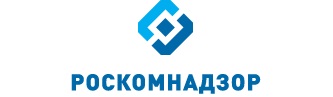 Отчето результатах деятельностиУправления Роскомнадзора по Южному федеральному округуза 1 квартал 2018 годаг. КраснодарСодержаниеI. Сведения о выполнении полномочий, возложенных на территориальный орган Роскомнадзора.	31.1. Результаты проведения плановых проверок юридических лиц (их филиалов, представительств, обособленных подразделений), индивидуальных предпринимателей, плановых проверок деятельности органов местного самоуправления и должностных лиц местного самоуправления, мероприятий по систематическому наблюдению	81.2. Результаты проведения внеплановых проверок юридических лиц (их филиалов, представительств, обособленных подразделений), внеплановых проверок деятельности органов местного самоуправления и должностных лиц местного самоуправления, индивидуальных предпринимателей и мероприятий по систематическому наблюдению	111.3. Выполнение полномочий в установленных сферах деятельности	14II. Сведения о показателях эффективности деятельности	93III. Выводы по результатам деятельности и предложения по их совершенствованию	94Руководитель УправленияРоскомнадзора по Южномуфедеральному округу 									С.Н. КузенковI. Сведения о выполнении полномочий, возложенных на территориальный орган Роскомнадзора.В Управлении, по состоянию на 01.04.2018 имеется информация:	- о 3976 операторах связи, которым принадлежит 8742 лицензии (с территорией действия – Краснодарский край, Республика Адыгея или юридическим адресом на территории данных субъектов Российской Федерации) на оказание услуг в области связи, из них: 7562 лицензии на предоставление услуг электросвязи, 460 на предоставление услуг почтовой связи, 720 на предоставление услуг связи для целей эфирного и кабельного вещания, 366 лицензий на вещание, 61380 РЭС, 2 ВЧУ и 16 франкировальных машин;- о 553 юридических лицах, индивидуальных предпринимателей (не операторов связи) вещателях, которым принадлежит 956 лицензия на вещание и 3 РЭС;Всего лицензий на вещание по состоянию на 01.04.2018 – 1322, из них:- о 2 юридических лицах, которые имеют 2 лицензии на осуществление деятельности в области воспроизведения аудиовизуальных произведений и фонограмм;- о 4445 юридических лицах, индивидуальных предпринимателях (не операторов связи) и физических лицах владельцах РЭС и ВЧУ, которым принадлежит 18419 РЭС и 19 ВЧУ;- о 4 владельцах франкировальных машин (не операторы связи и не владельцы РЭС и ВЧУ), которым принадлежит 4 франкировальные машины;- о 13919 операторах, осуществляющих обработку персональных данных;- о 770 средствах массовой информации, из которых: 	- газет – 299;	- журналов – 130;	- телепрограмм – 29;	- радиопрограмм – 7;	- радиоканалов – 201;	- телеканалов – 90;	- бюллетеней – 4;	- альманахов – 2;	- сборников – 5;	- информационных агентств – 2;	- аудиопрограмм – 1.1.1. Результаты проведения плановых проверок юридических лиц (их филиалов, представительств, обособленных подразделений), индивидуальных предпринимателей, плановых проверок деятельности органов местного самоуправления и должностных лиц местного самоуправления, мероприятий по систематическому наблюдениюЗа 1 квартал 2018 года было проведено 111 плановых проверок и мероприятий СН, в том числе:Доля плановых проверок и мероприятий СН, в которых выявлены нарушения действующего законодательства в 2017 и 2018 годахПо результатам плановых проверок и мероприятий СН:- выявлено 102 нарушения норм действующего законодательстваВ целом количество выявленных нарушений увеличилось на 21%. По сферам:- вещание увеличилось на 150%;- связь увеличилось на 56%;- ОПД уменьшилось на 33%;- СМИ увеличилось на 16%.- выдано 6 предписаний об устранении выявленных нарушений- составлено 68 протоколов об АПН1.2. Результаты проведения внеплановых проверок юридических лиц (их филиалов, представительств, обособленных подразделений), внеплановых проверок деятельности органов местного самоуправления и должностных лиц местного самоуправления, индивидуальных предпринимателей и мероприятий по систематическому наблюдению Внеплановые проверки Управлением проводились по основаниям, указанным в п.2 ст.10 Федерального закона от 26.12.2008 № 294-ФЗ «О защите прав юридических лиц и индивидуальных предпринимателей при осуществлении государственного контроля (надзора) и муниципального контроля» (истечение срока исполнения предписания), а также по основаниям, указанным в ст. 27 Федерального закона от 07.07.2003 № 126-ФЗ «О связи»:- истечение срока исполнения предписания;- поступление обращений и заявлений граждан, в том числе индивидуальных предпринимателей, юридических лиц, информации от органов государственной власти, органов местного самоуправления, из средств массовой информации о фактах нарушений целостности, устойчивости функционирования и безопасности единой сети электросвязи Российской Федерации по перечню таких нарушений, установленному Правительством Российской Федерации;- выявление органом государственного контроля в результате систематического наблюдения, радиоконтроля нарушений обязательных требований.В отчетном периоде проводились внеплановые мероприятия систематического наблюдения в отношении вещательных организаций в рамках исполнения поручений ЦА Роскомнадзора, а также в составе многотерриториальных СН.С начала года проведено 20 внеплановых проверок и мероприятий СН, в том числе:Доля внеплановых проверок и мероприятий СН, в которых выявлены нарушения действующего законодательства в 2017 и 2018 годахПо результатам внеплановых проверок и мероприятий СН:- выявлено 43 нарушения норм действующего законодательстваВ целом количество выявленных нарушений уменьшилось на 14%. По сферам:- вещание уменьшилось на 80%;- связь уменьшилось на 7%.- выдано 8 предписаний об устранении выявленных нарушений- составлено 26 протоколов об АПН1.3. Выполнение полномочий в установленных сферах деятельности	1.3.1. Основные функцииВ сфере средств массовых коммуникаций (СМИ, вещатели)Полномочия выполняют – 11 единиц (с учетом вакантных должностей)Государственный контроль и надзор за соблюдением законодательства Российской Федерации в сфере электронных СМИ (сетевые издания, иные интернет-издания)Государственный контроль и надзор за соблюдением законодательства Российской федерации в сфере печатных СМИГосударственный контроль и надзор за соблюдением законодательства Российской Федерации в сфере телерадиовещанияГосударственный контроль и надзор за представлением обязательного федерального экземпляра документов в установленной сфере деятельности Федеральной службы по надзору в сфере связи, информационных технологий и массовых коммуникацийГосударственный контроль и надзор за соблюдением лицензионных требований владельцами лицензий на телерадиовещаниеГосударственный контроль и надзор в сфере защиты детей от информации, причиняющей вред их здоровью и (или) развитию, - за соблюдением требований законодательства Российской Федерации в сфере защиты детей от информации, причиняющей вред их здоровью и (или) развитию, к производству и выпуску средств массовой информации, вещанию телеканалов, радиоканалов, телепрограмм и радиопрограмм, а также к распространению информации посредством информационно-телекоммуникационных сетей (в том числе сети интернет) и сетей подвижной радиотелефонной связиВ 1 квартале 2018 года проведен мониторинг информации (операторы связи, предоставляющие телематические услуги связи), содержащейся в ЕИС Роскомнадзора («Факты авторизации ОС для получения выгрузки из реестра для ТО»).По состоянию на 01.04.2018 авторизовано операторов связи:- многотерриториальных							- 24;- однотерриториальных в Краснодарском крае 			- 103;- однотерриториальных в Республике Адыгея 			- 7.Сведения о регистрации ОС в Едином реестреКраснодарский крайРеспублика Адыгея- 3 оператора (ООО »Паскаль», ООО «Мобидо», ООО «Центр бухгалтерских услуг») оказывают телематические услуги связи, за исключением доступа к сети Интернет.Управлением, из филиала ФГУП «РЧЦ ЦФО» в Южном и Северо-Кавказском федеральных округах, получено 23 Акта мониторинга выполнения операторами связи требований по ограничению доступа к ресурсам в сети «Интернет», доступ к которым на территории Российской Федерации запрещён, в соответствии с Федеральным законом от 27.07.2006 № 149-ФЗ «Об информации, информационных технологиях и о защите информации» (АС «РЕВИЗОР»).В отношении 15 операторов связи, на сетях которых установлен аппаратно-программный агент АС «РЕВИЗОР», составлен 31 протокол об административных правонарушениях по ст. 13.34 КоАП РФ.Также в адрес операторов связи, предоставляющих и получающих фильтрованный трафик направлено 8 писем о принятии незамедлительных мер по ограничению доступа к ресурсам в сети «Интернет», доступ к которым на территории Российской Федерации запрещён.Результаты контроля за соблюдением операторами связи требований по ограничению доступа к информации, распространение которой на территории РФ запрещеноГосударственный контроль и надзор за соблюдением лицензионных требований владельцами лицензий на изготовление экземпляров аудиовизуальных произведений, программ для ЭВМ, баз данных и фонограмм на любых видах носителейМероприятия не планировались и не проводились.Организация проведения экспертизы информационной продукции в целях обеспечения информационной безопасности детейМероприятия не планировались и не проводились.При проведении мероприятий планового систематического наблюдения в 1 квартале 2018 года в отношении вещателей было выявлено:	- ООО «СтройТелеком-Юг»: неосуществление вещания более 3 месяцев, ЦА Роскомнадзора выдано предписание об устранении выявленного нарушения, срок исполнения  - 25.06.2018;	- ООО «ТСТ»: неосуществление вещания более 3 месяцев, информация направлена в ЦА Роскомнадзора;	- МБУ «Майкопское телевидение»: нарушение требований о предоставлении обязательного экземпляра аудиовизуальной продукции, протоколы по ст. 13.23 КоАП РФ направлены в суд по подведомственности;	- МУПСР «СВТВ»: несоблюдение требования о вещании указанного в лицензии телеканала или радиоканала, протоколы по ч. 3 ст. 14.1 КоАП РФ направлены в суд по подведомственности.При проведении внеплановых систематических наблюдений в 1 квартале 2018 года в отношении ЗАО «ЦЕКТРВиС» (многотерриториальное СН) выявлено несоблюдение требования о вещании указанного в лицензии телеканала или радиоканала, материалы направлены в головное ТУ.В ходе проведения мероприятий по систематическому наблюдению в отношении СМИ (теле- и радиоканалов), а также при рассмотрении информации о нарушениях законодательства Российской Федерации, выявлено 5 нарушений:- 1 по ст. 12 (непредставление обязательного экземпляра аудиовизуальной продукции) Федерального закона от 29.12.1994 №77 – ФЗ «Об обязательном экземпляре документов», протоколы по ст. 13.23 КоАП РФ направлены в суд по подведомственности;- 4 по ст. 15 (невыход СМИ в свет более одного года) Закона РФ от 27.12.1991 
№ 2124-I «О средствах массовой информации». Материалы направлены в ОГСКПО для подготовки административных исковых заявлений и направления в суд.В ходе проведения мероприятий по систематическому наблюдению в отношении печатных СМИ, а также при рассмотрении информации о нарушениях законодательства Российской Федерации, выявлено 55 нарушений:- 5 по ст. 27 (выходные данные) Закона РФ от 27.12.1991 № 2124-I «О средствах массовой информации»;- 1 по ст. 11 (перерегистрация и уведомление) Закона РФ от 27.12.1991 № 2124-I «О средствах массовой информации»;- 4 по ст. 20 (устав редакции СМИ) Закона РФ от 27.12.1991 № 2124-I «О средствах массовой информации»;- 1 по ст. 7 (доставка обязательного экземпляра печатных изданий) Федерального закона от 29.12.1994 №77 – ФЗ «Об обязательном экземпляре документов»;- 44 по ст. 15 (невыход СМИ в свет более одного года; устав редакции или заменяющий его договор не принят и (или) не утвержден в течение трех месяцев со дня первого выхода в свет данного СМИ) Закона РФ от 27.12.1991 № 2124-I «О средствах массовой информации». Материалы направлены в ОГСКПО для подготовки административного искового заявления и направления в суд.При осуществлении мониторинга СМИ совместно с сотрудниками филиалов ФГУП «ГРЧЦ» по Южному и Северо-Кавказскому федеральным округам, в том числе стоящих на постоянном мониторинге, а также проверяемых в рамках проверок лицензиатов, систематического наблюдения, мероприятий по контролю и надзору за соблюдением законодательства Российской Федерации о средствах массовой информации, в 1 квартале 2018 года проанализированы материалы  4434 выпусков печатных, электронных и сетевых средств массовой информации по следующим направлениям:выявление материалов, с признаками экстремизма - 4434;выявление материалов, пропагандирующих культ насилия и жестокости - 4434;выявление материалов, пропагандирующих наркотики – 4434;выявление материалов, пропагандирующих порнографию –4434;выявление материалов, содержащих нецензурную брань – 4434;выявление информации о несовершеннолетних, пострадавших в результате противоправных действий (бездействий) – 4434;выявление материалов с признаками иной запрещенной информации – 4434;выявление информации об общественных объединениях – 4434. 	Кроме того, в рамках мониторинга регионального информационного пространства, во взаимодействии со специалистами Управления по Краснодарскому краю и Республики Адыгея филиала ФГУП «ГРЧЦ» в Южном и Северо-Кавказском федеральных округах осуществляется ежедневный мониторинг 193 печатных и электронных средств массовой информации, а также интернет-ресурсов, незарегистрированных в качестве СМИ.В 1 квартале 2018 года специалистами Управления по Краснодарскому краю и Республики Адыгея филиала ФГУП «ГРЧЦ» в Южном и Северо-Кавказском федеральных округах в результате мониторинга средств массовой информации, специалистами было выявлено 10 подтвержденных специалистами Управления фактов злоупотребления свободой массовой информации (из них: 3 – комментарии Интернет-пользователей, содержащих нецензурную брань, 1 - случай описания способов совершения самоубийства, 1 материал, содержащий название экстремистской организации без указания на то, что она является экстремистской) а также, в период проведения избирательной кампании по выборам Президента Российской Федерации выявлено 5 случаев нарушения положений Федерального закона  от 10.01.2003 №19-ФЗ «О выборах Президента Российской Федерации» в части опубликования рейтингов и прогнозов в период, когда такие публикации запрещены (ст. 47).По факту выявленных нарушений проведена профилактическая работа, направленная на недопустимость злоупотребления свободой массовой информации редакциями СМИ, информация с описанием способов совершения самоубийства внесена в реестр, редакциями сетевых СМИ самостоятельно удалены комментарии Интернет-пользователей, содержащие нецензурную брань как самостоятельно, так и во исполнение направленного обращения (сетевое издание «Клерк.РУ»), в отношении главного редактора сетевого СМИ «ЮГА.РУ» составлен протокол по ст. 13.15 КоАП РФ за опубликование материала, содержащего наименование экстремистской организации без указания на то, что данная организация является экстремистской, а ее деятельность на территории Российской Федерации запрещена судом. По факту выявленных нарушений законодательства о выборах в РФ, в отношении главных редакторов 3 сетевых СМИ (ЭПИ «Информационный интернет-портал «Югополис», сетевое издание «Dni24», сетевое издание «NewsFrol») составлены протоколы об административном правонарушении, предусмотренном ч. 1 ст. 5.5 КоАП РФ , 1 главный редактор(сетевое издание «Деловая газета. Юг») уведомлен о дате составления протокола об АПН, 1 материал о факте  нарушения, допущенного в сетевом ресурсе, не зарегистрированном в качестве СМИ, направлен в избирательную комиссию Краснодарского края.В 1 квартале аннулировано 17 свидетельств о регистрации СМИ, из них:- 10* по решению суда  - 7 по решению учредителей*За отчетный период в Управление Роскомнадзора по Южному федеральному округу поступило 15 решений, которые, ранее вступили в силу (отражаются в ЕИС как аннулированные в предыдущие периоды) и по 1 СМИ внесены в единый общероссийский реестр СМИ сведения о признании недействительными свидетельства о регистрации средства массовой информации внесудебном порядке, в соответствии со ст. 15 Закона Российской Федерации от 27.12.1991 г. №2124-1 «О средствах массовой информации».Разрешительная и регистрационная деятельность:Ведение реестра средств массовой информации, продукция которых предназначена для распространения на территории субъекта Российской Федерации, муниципального образованияПолномочие выполняют – 11 единиц * данные корректируются с учетом даты отказов** с учетом заявок с сохранением номера и даты свидетельстваВедение реестра плательщиков страховых взносов в государственные внебюджетные фонды – российских организаций и индивидуальных предпринимателей по производству, выпуску в свет (в эфир) и (или) изданию средств массовой информации (за исключением средств массовой информации, специализирующихся на сообщениях и материалах рекламного и (или) эротического характера) и предоставление выписок из негоМероприятия не планировались и не проводились.Регистрация средств массовой информации, продукция которых предназначена для распространения преимущественно на территории субъекта (субъектов) Российской Федерации, территории муниципального образованияПолномочие выполняют – 11 единиц * с учетом заявок с сохранением номера и даты свидетельстваРегистрация средств массовой информации, продукция которых предназначена для распространения на территории нескольких субъектов Российской Федерации в Южном федеральном округеПолномочие выполняют – 11 единиц Государственная пошлина, взимаемая за государственную регистрацию СМИ за отчетный период (по состоянию на 01.04.2018 с учетом возврата), составила – 160 950 рублей.В сфере связилицензии на оказание услуг в области связи						- 8742 :РЭС												- 79802ВЧУ												- 21франкировальные машины								- 20Полномочия выполняют – 28 единиц  При выполнении полномочий в отношении операторов связиПо количеству плановых мероприятий в разрезе полномочий информация не может быть представлена, так как проверки – это совокупность мероприятий государственного контроля (надзора).Государственный контроль и надзор за выполнением операторами связи требований по внедрению системы оперативно-разыскных мероприятий:* 2 протокола об АПН по ч. 1 ст. 19.5 КоАП РФГосударственный контроль и надзор за использованием в сети связи общего пользования, технологических сетях и сетях связи специального назначения (в случае их присоединения к сети связи общего пользования) средств связи, прошедших обязательное подтверждение соответствия установленным требованиямМероприятия не планировались и не проводились.Государственный контроль и надзор за соблюдением операторами связи требований к метрологическому обеспечению оборудования, используемого для учета объема оказанных услуг (длительности соединения и объема трафика)Мероприятия не планировались и не проводились.Государственный контроль и надзор за выполнением операторами связи требований к защите сетей связи от несанкционированного доступа к ним и передаваемой по ним информацииМероприятия не планировались и не проводились.Государственный контроль и надзор за соблюдением операторами связи требований к оказанию услуг связи* - 2 протокол об АПН по ч.3 ст.14.1 КоАП РФ будут составлены 06.04.2018Государственный контроль и надзор за соблюдением требований к построению сетей электросвязи и почтовой связи, требований к проектированию, строительству, реконструкции и эксплуатации сетей и сооружений связиГосударственный контроль и надзор за соблюдением установленных лицензионных условий и требований (далее - лицензионные условия) владельцами лицензий на деятельность по оказанию услуг в области связи* 2 протокола об АПН по ч.3 ст.14.1 КоАП РФ будут составлены 06.04.2018Государственный контроль и надзор за соблюдением операторами связи требований к пропуску трафика и его маршрутизацииМероприятия не планировались и не проводилисьГосударственный контроль и надзор за соблюдением требований к порядку распределения ресурса нумерации единой сети электросвязи Российской ФедерацииМероприятия не планировались и не проводилисьГосударственный контроль и надзор за соблюдением операторами связи требований к использованию выделенного им ресурса нумерации в соответствии с установленным порядком использования ресурса нумерации единой сети электросвязи Российской ФедерацииМероприятия не планировались и не проводилисьГосударственный контроль и надзор за соблюдением требований к присоединению сетей электросвязи к сети связи общего пользования, в том числе к условиям присоединенияМероприятия не планировались и не проводилисьРассмотрение обращений операторов связи по вопросам присоединения сетей электросвязи и взаимодействия операторов связи, принятие по ним решения и выдача предписания в соответствии с федеральным закономМероприятия не планировались и не проводилисьГосударственный контроль и надзор за соблюдением нормативов частоты сбора письменной корреспонденции из почтовых ящиков, ее обмена, перевозки и доставки, а также контрольных сроков пересылки почтовых отправлений и почтовых переводов денежных средств* 8 протоколов об АПН по ч.3 ст.14.1 КоАП РФ будут составлены 06.04.2018В 1 квартале 2018 года рассмотрено 93 обращения граждан. Выявлено 45 нарушений Правил оказания услуг почтовой связи, утвержденных приказом Министерства связи и массовых коммуникаций Российской Федерации от 31.07.2014 № 234. По результатам рассмотрения обращений составлено 88 протоколов об АПН.При проведении мероприятия систематического наблюдения в отношении ФГУП «Почта России» выявлены нарушения п.п. «а, б» п. 1, п.п. «а» пункта 6 Нормативов частоты сбора из почтовых ящиков, обмена, перевозки и доставки письменной корреспонденции, а также контрольные сроки пересылки письменной корреспонденции, утвержденных постановлением Правительства РФ от 24.03.2006 № 160, п.п. «а, б, в» п. 46 Правил оказания услуг почтовой связи, утвержденных приказом Министерства связи и массовых коммуникаций Российской Федерации от 31.07.2014 № 234.Краснодарский крайПисьменная корреспонденция внутрикраевого потока на этапах пересылки прошла в установленные контрольные сроки. Из 1077 учтенных писем на этапе пересылки замедлено 87 писем, в контрольный срок поступило 990 писем или 91,9%. Установленные контрольные сроки пересылки письменной корреспонденции по внутрикраевому потоку соблюдаются. Процент (%) письменной корреспонденции, прошедшей в установленные контрольные сроки, составляет более 90%.Письменная корреспонденция межобластного потока замедлена на этапах пересылки в г. Краснодар и из г. Краснодара. Из 878 учтенных писем на этапе пересылки замедлено 266 писем, в контрольный срок поступило 612 писем или 69,7%. Республика АдыгеяПисьменная корреспонденция внутриреспубликанского потока на этапах пересылки прошла в контрольный срок. Из 144 учтенных писем в контрольный срок поступило 141 письмо, или 97,9%. Установленные контрольные сроки пересылки письменной корреспонденции по внутриреспубликанскому потоку соблюдаются. Процент (%) письменной корреспонденции, прошедшей в установленные контрольные сроки, составляет более 90%. Письменная корреспонденция межобластного потока замедлена на этапах пересылки в г. Майкоп и из г. Майкопа. Из 676 учтенных писем на этапе пересылки замедлено 213 писем, в контрольный срок поступило 463 письма или 68,5%. Установленные контрольные сроки пересылки письменной корреспонденции по межобластному потоку не соблюдаются. Процент (%) письменной корреспонденции, прошедшей в установленные контрольные сроки, составляет менее 90%.Сравнительный анализ соблюдения контрольных сроков пересылки письменной корреспонденции за 2017 и 2018 годы приведен в таблице: Государственный контроль и надзор за соблюдением организациями федеральной почтовой связи и операторами связи, имеющими право самостоятельно оказывать услуги подвижной радиотелефонной связи, а также операторами связи, занимающими существенное положение в сети связи общего пользования, которые имеют право оказывать услуги связи по передаче данных и оказывают услуги связи на основании договоров с абонентами - физическими лицами, Федерального закона от 07.08.2001 
№ 115-ФЗ «О противодействии легализации (отмыванию) доходов, полученных преступным путем, и финансированию терроризма» в части фиксирования, хранения и представления информации об операциях, подлежащих обязательному контролю, а также организации ими внутреннего контроляПолномочия выполняют – 21 единица  Государственный контроль и надзор за соблюдением пользователями радиочастотного спектра требований к порядку его использования, норм и требований к параметрам излучения (приема) радиоэлектронных средств и высокочастотных устройств гражданского назначенияГосударственный контроль и надзор за соблюдением пользователями радиочастотного спектра требований к порядку его использования, норм и требований к параметрам излучения (приема) радиоэлектронных средств и высокочастотных устройств гражданского назначения, включая надзор с учетом сообщений (данных), полученных в процессе проведения радиочастотной службой радиоконтроляГосударственный контроль и надзор за соблюдением требований к порядку использования франкировальных машин и выявления франкировальных машин, не разрешенных к использованиюПолномочия выполняют – 6 единиц Мероприятия не планировались и не проводилисьФиксированная телефонная связь, ПД и ТМСЗа 1 квартал 2018 года по результатам мероприятий государственного контроля (надзора):- выдано 4 предписания об устранении выявленных нарушений, - вынесено 2 предупреждения о приостановлении действия лицензий, - составлено 22 протокола об административных правонарушениях.С целью пресечения и недопущения нарушения обязательных требований в области связи, с представителями операторов связи, проводилась профилактическая работа: пояснение требований законодательства, разъяснение о необходимости исполнения данных требований, как в телефонном режиме, так и устной беседе, путем информационного обеспечения деятельности Управления (размещение новостей на официальном сайте Управления), направление информационных писем.Всем операторам связи, оказывающим услуги на территории Краснодарского края и Республики Адыгея, была доведена информация путем размещения новости на официальном сайте Управления:- о необходимости представления информации в Федеральное агентство связи, по запросу, не позднее 01.03.2018;- о необходимости предоставить сведения о базе расчета обязательных отчислений (неналоговых платежей) в резерв универсального обслуживания;- о необходимости осуществления обязательных отчислений (неналоговых платежей) в резерв универсального обслуживания.В рамках повышения уровня информированности объектов надзора (юридических, физических лиц, индивидуальных предпринимателей) Управлением проведены совещания с операторами связи на темы: 1. «Соблюдение обязательных требований по идентификации пользователей и используемого ими оконечного оборудования при оказании телематических услуг связи по технологии Wi-Fi».2. «Проверочные листы при проведении проверок. Основания, содержание, анализ».Также сотрудниками Управления проводится работа по выявлению сетей электросвязи, предоставляющих услуги связи с использованием Wi-Fi точек доступа, на предмет проведения идентификации пользователей, в результате которой проверена 391 точка доступа Wi-Fi на предмет идентификации пользователей и используемого ими оконечного оборудования, а так же доступности сайтов, внесенных в Единый реестр в раздел «авторские права постоянная блокировка».В результате выявлена 31 точка доступа Wi-Fi без идентификации пользователей и используемого ими оконечного оборудования.За 1 квартал 2018 года в Управление ФСБ России по Краснодарскому краю направлено 3 письма (ежемесячно), содержащих результаты мониторинга по всем точкам доступа Wi-Fi без идентификации, составлено 14 протоколов об административных правонарушениях по ст. 6.17 КоАП РФ.Подвижная связь (радио- и телефонная)В 1 квартале 2018 года в рамках осуществления полномочий в отношении операторов подвижной связи проведена 1 плановая проверка во взаимодействии, 
1 плановое мероприятие по систематическому наблюдению, 2 внеплановые проверки, 
1 внеплановое мероприятие за соблюдением операторами связи, имеющими право самостоятельно оказывать услуги подвижной радиотелефонной связи Федерального закона от 07.08.2001 № 115-ФЗ «О противодействии легализации (отмыванию) доходов, полученных преступным путем, и финансированию терроризма» в части фиксирования, хранения и представления информации об операциях, подлежащих обязательному, а также организации ими внутреннего контроля (ПОДФТ).Проверено 11 объектов надзора, выявлено 30 нарушений обязательных требований в области связи, выдано 4 предписания об устранении выявленных нарушений, внесено 144 представления об устранении причин и условий, способствовавших совершению административных правонарушений, составлено 642 протокола об административных правонарушениях (60 протоколов по мероприятиям и 582 протокола без проведения мероприятий, в том числе: 572 по информации Управления по Краснодарскому краю и Республике Адыгея филиала ФГУП «ГРЧЦ» в ЮФО и СКФО и 10 по обращениям граждан). Сравнительные данные приведены в таблице выполнения полномочий. Услуги связи для целей эфирного и кабельного вещанияЗа 1 квартал 2018 года в рамках осуществления полномочий в отношении операторов, оказывающих услуги связи для целей эфирного и кабельного вещания проведено 4 плановых мероприятия по систематическому наблюдению. Проверено 5 объектов надзора. Нарушений обязательных требований в области связи не выявлено. Без проведения мероприятий составлено 26 протоколов об административных правонарушениях, в том числе: 4 по информации Управления по Краснодарскому краю и Республике Адыгея филиала ФГУП «ГРЧЦ» в ЮФО и СКФО, 22 по информации Федерального агентства связи. Отмененo мероприятие по систематическому наблюдению в отношении ООО «Агентство «ЕЛЕНА» (ID 2231996, приказ от 28.02.2018 № 27-нд), в связи с прекращением юридическим лицом деятельности, подлежащей плановому систематическому наблюдению (аннулирование лицензии, приказ от 28.02.2018 № 27-нд).Результаты работы Управления во взаимодействии с предприятиями радиочастотной службы при осуществлении контрольно-надзорной деятельности приведены в таблице:В 1 квартале 2018 года:- составлено 679 протоколов об административных правонарушениях по материалам радиоконтроля, полученным от  радиочастотной службы, что составило 100 % от общего количества протоколов об административных правонарушениях порядка, требований и условий, относящихся к использованию РЭС;- выдано 2 предписания об устранении выявленных нарушений, что составило 0,8  % от общего числа нарушений (240), направленных радиочастотной службой;- внесено 144 представления об устранении причин и условий, способствовавших совершению административных правонарушений.Неподтвердившихся сведений от радиочастотной службы за отчетный период не поступало.Направлены обращения в органы МВД России о выявлении неустановленных владельцев 2 РЭС, допустивших нарушения в области использования радиочастотного спектра.Взаимодействие с силовыми структурами, правоохранительными органами, органами прокуратуры и органами исполнительной властиЗа 1 квартал 2018 года, на основании полученных данных из УФСБ России по Краснодарскому краю, за нарушения требований к сетям и средствам связи для проведения оперативно-разыскных мероприятий и условий осуществления деятельности в соответствии с имеющимися у операторов связи лицензиями, в отношении 9 операторов связи (в том числе вторично) проведены внеплановые проверки, по результатам которых выдано 6 предписаний об устранении выявленных нарушений.Всего за нарушения (по результатам плановых и внеплановых проверок) составлено 28 протоколов об административных правонарушениях по ч. 3 ст.14.1 КоАП РФ, а так же 2 протокола об административных правонарушениях по ч. 1 ст. 19.5 КоАП РФ (невыполнение предписаний об устранении выявленных нарушений).За 1 квартал 2018 год (информация за 4-й квартал 2017), из Федерального агентства связи получено 35 писем, содержащих информацию о признаках нарушения операторами связи п. 1 Порядка предоставления сведений о базе расчёта обязательных отчислений (неналоговых платежах) в резерв универсального обслуживания, утверждённого приказом Минкомсвязи РФ от 16.09.2008 № 41. В отношении 22 операторов связи был составлен 71 протокол об административных правонарушениях по ч. 3 ст.14.1 КоАП РФ, а также в отношении 15 операторов связи вынесено 15 определений об отказе в возбуждении дел об административных правонарушениях, из которых:- 13 по причине прекращения деятельности;- 1 сведения направлены;- 1 по причине принятия решения о предстоящем исключении недействующего юридического лица из ЕГРЮЛ.За 1 квартал 2018 года (информация за 4-й квартал 2017), из Федерального агентства связи получено 8 писем, содержащих информацию о признаках нарушения операторами связи ч. 5 ст. 60 Федерального закона от 07.07.2003 № 126-ФЗ «О связи», в соответствии с которой, операторы связи обязаны осуществлять обязательные отчисления (неналоговые платежи) в резерв универсального обслуживания.По ст. 13.38 КоАП РФ в отношении:- неуплативших обязательные отчисления 2 операторов связи составлено 2 протокола; - несвоевременно уплативших 3 операторов связи составлено 3 протокола.По ст. 13.38 КоАП РФ в отношении 2 операторов связи вынесено 2 определения об отказе по причине оплаты обязательных отчислений в установленные сроки.Во исполнение Федерального закона от 02.11.2013 № 304-ФЗ «О внесении изменений в статью 44 Федерального закона «О связи» и Кодекс Российской Федерации об административных правонарушениях», а также указания ЦА (исх. от 22.04.2016 
№ 07ИО-35234) в части проведения совместных мероприятий, совместно с МВД РФ проведено 9 рейдов по проверке соблюдения обязательных требований при заключении коммерческими представителями операторов подвижной радиотелефонной связи договоров на оказание услуг связи. Сотрудниками МВД составлен 1 протокол об административном правонарушении по ст. 13.29 КоАП РФ, изъято 4 идентификационных модуля (sim-карт) оператора связи ПАО «МТС». Также произведен мониторинг сети Интернет на предмет незаконной реализации sim-карт. Выявлены признаки нарушений. Материалы для принятия мер направлены в ГУ МВД РФ по Краснодарскому краю (3 письма) и операторам подвижной радиотелефонной связи (15 писем). С целью пресечения и недопущения нарушений обязательных требований в области связи с представителями ООПАЗ УОООП ГУ МВД России по Краснодарскому краю 08.02.2018 проведено совещание по вопросам проведения совместных мероприятий по пресечению незаконной реализации sim-карт, вопросам взаимодействия и обмена информацией между структурами.13.02.2018 c операторами подвижной радиотелефонной связи проведено совещание о выполнении требовании законодательства и проблемных вопросах в области ПОД/ФТ.В адрес Управления Генеральной прокуратуры в Южном федеральном округе 
(г. Ростов-на-Дону) направлены отчеты о деятельности территориальных управлений в Южном федеральном округе в сфере ПОД/ФТ и предложения для  минимизации рисков легализации (отмывания) доходов, полученных преступным путем и финансирования терроризма.Результаты проведенных мероприятий систематического наблюдения, а так же внеплановых выездных проверок в отношении оператора универсального обслуживания ПАО «Ростелеком»:- по лицензии № 135989 «Услуги местной телефонной связи с использованием таксофонов» (проверками охвачено 4 муниципальных образования Краснодарского края и 1 субъект Республики Адыгея) нарушений обязательных требований не выявлено.- по лицензии № 135993 «Телематические услуги связи» (проверкой охвачено 2 муниципальных образования Краснодарского края и 1 субъект Республики Адыгея) нарушений обязательных требований не выявлено.Проводился  мониторинг точек доступа к универсальным услугам связи по передаче данных и предоставлению доступа к информационно-телекоммуникационной сети «Интернет», установленных на территории Краснодарского края, нарушения Требований к построению, управлению, нумерации, организационно-техническому обеспечению устойчивого функционирования, условиям взаимодействия, эксплуатации сети связи при оказании универсальных услуг связи, утвержденных приказом Министерства связи и массовых коммуникаций РФ от 30.09.2015 № 371, не выявлены.Разрешительная и регистрационная деятельность:Выдача разрешений на применение франкировальных машин:Полномочия выполняют – 5 единиц *182 Разрешения на применение франкировальных машин аннулированы в 1 квартале 2018 года на основании приказа Минкомсвязи РФ № 368 от 08.08.2016 «Об утверждении порядка применения франкировальных машин»Выдача разрешений на судовые радиостанции, используемые на морских судах, судах внутреннего плавания и судах смешанного (река-море) плаванияПолномочия выполняют –10 единиц Регистрация радиоэлектронных средств и высокочастотных устройств гражданского назначенияПолномочие выполняют – 10 единиц Сравнительные данные о количестве отказов в выдаче свидетельств о регистрации РЭС и ВЧУ в соответствии с постановлением Правительства РФ от 12.10.2004 № 539 и причинах отказов:Основанием для отказа в регистрации радиоэлектронных средств и высокочастотных устройств является:а) несоответствие представляемых документов требованиям, установленным Правилами регистрации РЭС и ВЧУ;б) непредставление документов, необходимых для регистрации радиоэлектронных средств и высокочастотных устройств в соответствии с Правилами регистрации РЭС и ВЧУ;в) наличие в документах, представленных заявителем, недостоверной или искажённой информации;г) несоответствие сведений о технических характеристиках и параметрах излучений радиоэлектронных средств и высокочастотных устройств, а также условий их использования требованиям, установленным в разрешении на использование радиочастот (радиочастотных каналов), техническим регламентам и национальным стандартам;Участие в работе приемочных комиссий по вводу в эксплуатацию сетей (фрагментов сетей) электросвязиПолномочие выполняют – 11 единиц За 1 квартал 2018 года введено в эксплуатацию 36 фрагментов сетей электросвязи. Специалисты Управления приняли участие в работе 5 приемочных комиссий по вводу фрагментов сетей электросвязи в эксплуатацию.Сравнительные данные по вводу в эксплуатацию сетей (фрагментов сетей) электросвязи в 2017 и 2018 годахС целью исполнения полномочий Роскомнадзора по ведению реестра операторов, занимающих существенное положение в сети связи общего пользования, Управлением подготовлен и размещен в подсистеме ЕИС «Реестр ОЗСП» Перечень операторов связи, оказывающих услуги местной, внутризоновой, междугородной и международной телефонной связи на территории Краснодарского края и Республики Адыгея:в коде АВС=877 – 16 операторов связи,в коде АВС=861 – 72 оператора связи,в коде АВС=862 – 36 операторов связи.Направлен отчет в ЦА Роскомнадзора исх. от 16.03.2018 № 7336-09/23.В сфере защиты персональных данных:Государственный контроль и надзор за соответствием обработки персональных данных требованиям законодательства Российской Федерации в области персональных данныхПолномочие выполняют – 12 единиц Результаты мероприятий по систематическому наблюдению.В 1 квартале 2018 года проведены следующие мероприятия:1. Проведено 1 мероприятие систематического наблюдения по выявлению в местах розничной торговли фактов незаконной реализации на физических носителях (оптические диски и т.п.) баз данных, содержащих персональные данные граждан Российской Федерации посредством изучения ассортимента продукции, реализуемой на носителях информации в торговых павильонах в указанных местах розничной торговли.20.02.2018 в г. Краснодаре по следующим местам – в торговом комплексе ТРЦ «Галерея Краснодар» (ул. Володи Головатого, 313), ТРЦ «Красная Площадь» (ул. Джержинского, 100), ТК «Биосфера» (ул. Стасова, 163), Восточном рынке ( ул. Стасова, 161).По итогам фактов незаконной реализации баз данных на физических носителях, содержащих персональные данные граждан РФ, не установлено.2. Проведено 1 мероприятие систематического наблюдения в части оценки соответствия информации, размещаемой в общественных местах, на средствах наружной рекламы и светодиодных экранах посредством изучения информации, размещаемой в общественных местах, на средствах наружной рекламы и светодиодных экранах.02.02.2018 по следующим улицам: г. Краснодара, от ул. Маяковского до ул. Шевченко, от ул. Шевченко до ул. Новороссийской, от ул. Новороссийской до ул. Переходной, от ул. Переходной до ул. Костылева, от ул. Костылева до ул. Северной, от ул. Северной до ул. Красной, от ул. Красной до ул. Бабушкина.По итогам нарушений не выявлено.3. Проведено 5 мероприятий систематического наблюдения в сети Интернет в отношении категорий Операторов, осуществляющих обработку персональных данных значительного числа граждан и (или) сведений относящихся к биометрическим и специальным категориям персональных данных посредством просмотра разделов сайтов операторов сети Интернет и анализа их содержания на предмет соответствия требованиям законодательства Российской Федерации в области персональных данных.По итогам нарушений не выявлено.	Типовыми нарушениями требований Федерального закона от 27.07.2006 № 152-ФЗ «О персональных данных» и принятых на его основе подзаконных актов, являются:а) ч. 7 ст. 22 Федерального закона «О персональных данных» - предоставление информационных писем о внесении изменений в реестре операторов, содержащих недостоверные сведения.Пример:В ходе проведения контрольно-надзорного мероприятия в отношении АО «СИ ДИ БИ БАНК» было установлено, что вышеуказанная организация представила в Управление уведомление об обработке персональных данных (от 20.12.2007 вх. № 6681), на основании которого было включено в реестр операторов, обрабатывающих персональные данные под регистрационным номером 08-0003484.Также АО «СИ ДИ БИ БАНК» направило в Управление информационные письма о внесении изменений в реестре операторов (от 10.11.2010 № 10113, от 15.03.2013 
№ 23-3267, от 27.11.2014 № 14545/23-упд) в которых уточнены сведения по обработке организацией персональных данных, однако, данные письма не содержат:- сведения об изменении наименования банка; - указание на обработку следующих категорий персональных данных: гражданство, сведения о воинском учете, сведения о номере телефона(содержащиеся в личных делах сотрудников Довженко Т.А., Еременко И.С.);- указание в графе «сведения о местонахождении базы данных информации, содержащей персональные данные» информации о нахождении базы данных, содержащей персональные данные на материальных носителях и на электронных носителях по адресу: Россия, Краснодарский край, г. Краснодар, ул. Северная, д. 400/170 (содержится в «Аттестате соответствия объекта информатизации «Сервер системы «АБС 21 Век», требованиям по безопасности информации» от 01.08.2016, «Аттестате соответствия объекта информатизации «Автоматизированная система сервер системы «Клиент Банк», требованиям по безопасности информации» от 01.08.2016, справке от 07.02.2018 «О местах хранения баз данных  с персональными данными в АО «СИ ДИ БИ БАНК»);- перечисление информационных систем в АО «СИ ДИ БИ БАНК»: АБС 21 Век, Автоматизированная Банковская Система, Система Электронного Документооборота ДИРЕКТУМ, Файловый Сервер (согласно справке от 07.02.2018 «О местах хранения баз данных с персональными данными в АО «СИ ДИ БИ БАНК»).Предоставление АО «СИ ДИ БИ БАНК» информационных писем о внесении изменений в реестре операторов, содержащих недостоверные сведения, является нарушением требований ч. 7 ст. 22 Федерального закона от 27.07.2006 г. № 152-ФЗ «О персональных данных».По факту данного нарушения был составлен протокол об административном правонарушении по ст. 19.7 КоАП РФ, который был направлен в мировой суд по месту регистрации АО «СИ ДИ БИ БАНК».б) п. 6постановления Правительства РФ от 15.09.2008 N 687 «Об утверждении Положения об особенностях обработки персональных данных, осуществляемой без использования средств автоматизации».Пример:В АО «СИ ДИ БИ БАНК» перечень лиц, обрабатывающих персональные данные, утвержден приказом от 27.12.2017 № 108-П «Об утверждении Списка лиц, доступ которых к персональным данным, обрабатываемым в ИСПДн, необходим для выполнения служебных (трудовых) обязанностей», однако, отсутствуют листы ознакомления сотрудников с данным локальным актом.Председателем правления АО «СИ ДИ БИ БАНК» утверждена форма журнала информирования лиц, участвующих в неавтоматизированной обработке ПДН, о факте их участия в обработке (приложение к «Политике организации и проведения обработки персональных данных»), при этом заполненный журнал в процессе проведения проверки не предоставлен. В АО «СИ ДИ БИ БАНК» отсутствуют сведения об информировании лиц о факте обработки ими персональных данных, обработка которых осуществляется оператором без использования средств автоматизации, категориях обрабатываемых персональных данных, а также об особенностях и правилах осуществления такой обработки, установленных нормативными правовыми актами федеральных органов исполнительной власти, органов исполнительной власти субъектов Российской Федерации, а также локальными правовыми актами организации, является нарушением п. 6 Постановление Правительства РФ от 15.09.2008 № 687 «Об утверждении Положения об особенностях обработки персональных данных, осуществляемой без использования средств автоматизации».По факту данного нарушения выдано предписание от 28.02.2018 
№ П 23/10/10нд-/1/10.Ведение реестра операторов, осуществляющих обработку персональных данныхСогласно ч. 2.1. ст. 25 Федерального закона «О персональных данных» Операторы, которые осуществляли обработку персональных данных до 01.07.2011 года, обязаны были представить в Уполномоченный орган сведения, указанные в пп. 5, 7.1, 10 и 11 ч. 3 ст. 22 Федерального закона «О персональных данных» (до 1 января 2013 года).По состоянию на 01.04.2018 вышеуказанное требование не выполнили 7% Операторов от общего количества, включенных в Реестр (для сравнения – на 01.04.2017 – 15%).Одной из причин снижения количества операторов, не представивших сведения, является принятие мер административного характера в отношении Операторов, не направивших сведения по запросу Управления. Нарушения сроков по внесению сведений об Операторах в Реестр, а также изменений в сведения об Операторах в Реестре, а также остальных положений Административного регламента отсутствуют.Сравнительные данные по количеству поступивших уведомлений в 2017 и 2018 годахВ целях разъяснения операторам, осуществляющим обработку персональных данных, положений законодательства Российской Федерации в области персональных данных сотрудники Управления приняли участие и выступили на следующих семинарах и совещаниях:- на семинаре - совещании «Реестр операторов персональных данных. Уведомление об обработке персональных данных. Рекомендации по правильному заполнению», организованном Управлением Роскомнадзора по Южному федеральному округу для представителей  операторского сообщества, г. Краснодар, 19.01.2018;- на мероприятии День открытых дверей «Защита прав субъектов персональных данных», организованном для граждан с целью ознакомления с деятельностью Уполномоченного органа по защите прав субъектов персональных данных, г. Краснодар, 30.01.2018;	- на мероприятии «По вопросам налогооблажения, уплаты страховых взносов, использования гос. услуг, работы с персональными данными», организованном СТПП города Горячий Ключ. В данном мероприятии приняли участие предприниматели и представители учреждений муниципального образования, г. Горячий Ключ, 28.02.2018;	- на семинаре - совещании «Обработка персональных данных работников. Проблемные вопросы обработки персональных данных работников и соискателей», организованном Управлением Роскомнадзора по Южному федеральному округу для представителей операторского сообщества, г. Краснодар, 16.02.2018;	- на семинаре - совещании руководителей предприятий санаторно-курортного и туристского комплекса Краснодарского края по вопросам исполнения законодательства в области персональных данных, г. Краснодар, 16.02.2018;- на семинаре - совещании «Документы, необходимые оператору для соответствия деятельности требованиям законодательства в области персональных данных», организованном Управлением Роскомнадзора по Южному федеральному округу для представителей операторского сообщества, г. Краснодар, 23.03.2018;- на мероприятии «По вопросу правил обработки, хранения и передачи персональных данных работников», организованном ЦЗН города Геленджик, г. Геленджик, 30.03.2018.В целях реализации «Плана мероприятий по реализации Стратегии институционального развития и информационно-публичной деятельности в области защиты прав субъектов персональных данных на период до 2020 года», «Плана мероприятий просветительской разъяснительно - информационной работы в области защиты персональных данных на 1 квартал 2018 года» в отчетном периоде Управлением были проведены следующие мероприятия:Единый «День открытых дверей» в целях консультирования субъектов персональных данных и операторов, осуществляющих обработку персональных данных, по вопросам законодательства в области персональных данных, привлечения квалифицированных кадров на государственную службу, презентации функций и направлений деятельности Управления в области персональных данных (30.01.2018). Единый «День открытых дверей» в целях консультирования субъектов персональных данных и операторов, осуществляющих обработку персональных данных, по вопросам законодательства в области персональных данных, привлечения квалифицированных кадров на государственную службу, презентации функций и направлений деятельности Управления в области персональных данных (31.01.2018).Взаимодействие с организациями, телекомпаниями, имеющими возможность трансляции ролика социальной рекламы, посвященного защите персональных данных – ООО «Белоглинский информационный центр» (телеканал «Родная земля»), дата выхода в эфир 15.01.2018-31.01.2018, время выхода в эфир 12:31:00, 19:01:00 итого 17 дней, 34 выхода;Телекомпания «Новая Россия» (телеканал «Новая Россия»), дата выхода в эфир 15.01.2018-31.01.2018, время выхода в эфир 16:15, итого 17 дней, 17 выходов;ООО «Каневская телевизионная студия», дата выхода в эфир 15.01.2018-31.01.2018, время выхода в эфир 7:05, 7:55, 20:05, 20:55, итого 17 дней, 68 выходов;ЗАО фирма Отрада (телеканал Предгорье), дата выхода в эфир 15.01.2018-31.01.2018, итого 17 дней, 17 выходов;РЕН ТВ Кропоткин (телеканал РЕН ТВ), дата выхода эфир 15.01.2018-31.01.2018, итого 17 дней, 17 выходов;ЗАО «Росинформ»  (телеканал «Заря»), дата выхода эфир 15.01.2018-31.01.2018, время выхода в эфир 13:10, итого 17 дней, 17 выходов;МП «ТРК Белореченск» (телеканал «Телевестник Белореченска»), дата выхода в эфир 01.02.2018-28.02.2018, не менее трех раз в неделю, итого 28 дней, 17 выходов;ГУП КК «Телерадиокомпания «НТК»  (телеканал Кубань 24), дата выхода в эфир 01.02.2018-28.02.2018, время выхода в эфир 06:00-17:59 будни, 06:00-17:59 выходные, итого  28 дней, 28 выходов;ГУП КК «Телерадиокомпания «НТК»  (телеканал Кубань 24 Орбита), дата выхода в эфир 01.02.2018-28.02.2018, время выхода в эфир 23:00-01:00 будни, 18:00-22:59 выходные, итого 28 дней, 28 выходов;МБУ ТВ «Зарево», дата выхода в эфир 01.02.2018-28.02.2018, три раза в неделю, итого 28 дней, 17 выходов;МУП «Брюховецкий» (телеканал СТС эфир БТЦ), дата выхода в эфир 01.02.2018-28.02.2018, время выхода в эфир 19:30, итого 28 дней, 12 выходов;МБУ «ТМТ» (программы передач, сайт tmt01.ru, канал YouTube), дата выхода в эфир 07.02.2018, 09.02.2018, 12.02.2018, итого 3 дня, 3 выхода;МУП «Медиа-группа «Анапа» (телеканал РЕН ТВ «Анапа Регион»), дата выхода в эфир 01.03.2018-31.03.2018, время выхода в эфир 07:15, 10:15, 12:45, 17:15, 19:15, итого 31 день, 155 выходов;МУП «ЛВК» (телеканал «Стимул ТВ»), дата выхода в эфир 01.03.2018-31.03.2018, время выхода в эфир 07:25, 07:35, 09:05, 12:30, 13:05, 15:20, 16:05, 19:40, итого 31 день, 155 выходов.Размещены на интернет-сайтах государственных и муниципальных органов, юридических лиц информации, способствующей повышению уровня правовой информированности граждан и операторов, осуществляющих обработку персональных данных:Региональная энергетическая комиссия — департамент цен и тарифов Краснодарского края 22.01.2018 http://rek23.ru/press-centr/pc-novosti/148496/;Министерство природных ресурсов Краснодарского края 23.01.2018 http://www.mprkk.ru/ministerstvo/press-sluzhba/news/i/o-neobhodimosti-podachi-uvedomleniya-ob-obrabotke-personalnyh-dannyh;Департамент имущественных отношений Краснодарского края 23.01.2018 http://diok.ru/news/419978/;Государственное управление ветеринарии Краснодарского края 24.01.2018 http://www.kubanvet.ru/kadr3.html;Департамент информатизации и связи Краснодарского края 24.01.2018 http://dis.krasnodar.ru/management/news/7311/?sphrase_id=15634;Департамент информатизации и связи Краснодарского края 24.01.2018 http://dis.krasnodar.ru/citizens_and_legal_entities/PD/index.php?sphrase_id=15634;Департамент информатизации и связи Краснодарского края 24.01.2018 http://dis.krasnodar.ru/viewer.php?url=http://dis.krasnodar.ru:80/upload/iblock/831/83116ba04d9ca3c614f9f5eeceebd53b.pdf;Департамент по делам казачества и  военным вопросам Краснодарского края от 24.01.2018 http://ddk-kk.ru/about/info/news/768/;Министерство труда и социального развития Краснодарского края 26.01.2018 http://sznkuban.ru/newskk/item-23887.html;Министерство финансов Краснодарского края 30.01.2018 https://www.minfinkubani.ru/press_center/event_detail.php?ID=9505;Министерство курортов, туризма и олимпийского наследия Краснодарского края 31.01.2018 http://min.kurortkuban.ru/ministry/obrashcheniya-grazhdan/roskomnadzor-informiruet-o-voprosakh-svyazannykh-s-realizatsiey-federalnogo-zakona-o-personalnykh-da/;Управление записи актов гражданского состояния Краснодарского края 29.01.2018 http://kuban.uzags.ru/search/?q=%F0%EE%F1%EA%EE%EC%ED%E0%E4%E7%EE%F0&how=r ;Акционерное общество коммерческий банк «Кубанский торговый банк» 25.01.2018 http://bktb.ru/wp-content/uploads/Informatsionnoe-soobshenie-pnd.pdf;Администрация Краснодарского края 25.01.2018 http://admkrai.krasnodar.ru:443/content/1137/show/420266/;Министерство культуры Краснодарского края 29.01.2018 http://kulturakubani.ru/dokumenti/zaschita-personaljnih-dannih/federaljnaya-sluzhba-po-nadzoru-v-sfere-svyazi-informacionnih-tehnologij-i-massovih-kommunikacij-r;Департамент по архитектуре и градостроительству Краснодарского края 22.01.2018 http://arhikub.ru/index.php/map/meropriyatiya/867-rabota-s-personalnymi-dannymi.html;Министерство экономики Краснодарского края 29.01.2018 http://economy.krasnodar.ru/news/1601/;Департамент по обеспечению деятельности мировых судей Краснодарского края 19.01.2018 http://www.mirsud.krasnodar.ru/content/14/show/103/;Министерство здравоохранения Краснодарского края 05.02.2018 http://www.minzdravkk.ru/pages/about/persdata/;Департамент потребительской сферы и регулирования рынка алкоголя Краснодарского края 06.02.2018 http://www.dps-kk.ru/press-centre/info/news/200414/;Департамент по регулированию контрактной системы Краснодарского краяот 06.02.2018 http://www.gz-kuban.ru/index.php?option=com_content&view=article&id=19367:2018-02-01-09-17-45&catid=3;Администрация муниципального образования Брюховецкий район 08.02.2018 http://www.bruhoveckaya.ru/raion/info/news/?ELEMENT_ID=22590;Сайт главы муниципального образования Брюховецкий район Мусатова Владимира Викторовича 08.02.2018 http://glava.amobr.ru/news/5478/;Официальный сайт администрация муниципального образования Крыловский район 09.02.2018 http://www.krilovskaya.ru/index.php?option=com_content&view=article&id=7354%3A2018-02-09-11-13-21&catid=572%3A2017-10-17-11-29-27&Itemid=347&lang=en;Министерство транспорта и дорожного хозяйства Краснодарского края от 12.02.2018 http://mt.krasnodar.ru/content/section/660/detail/5427/;Государственная жилищная инспекция Краснодарского края 09.02.2018 http://www.gzhi-kuban.ru/kadrovaya-politika/;Администрация муниципального образования Апшеронский район14.02.2018 http://www.apsheronsk-oms.ru/informatcionnoe-soobshcenie-4.html;Государственная инспекция труда в Краснодарском крае 12.02.2018 https://git23.rostrud.ru/news/636343.html;Государственное учреждение-Краснодарское региональное отделение Фонда социального страхования Российской Федерации 12.02.2018 http://kubanfss.ru/news/informatsionnoe-soobshchenie-0;Администрация муниципального образования Белореченский район13.02.2018 http://www.belorechensk.ru/news/9360/;Администрация муниципального образования Гулькевичский район13.02.2018 http://gulkevichi.com/район/новости/информационные-сообщения/информационное-сообщение-»о-персональных-данных»;Администрация муниципального образования Кавказский район15.02.2018 http://www.kavraion.ru/cat9/item-7403.html;Администрация муниципального образования Каневской район 19.02.2018 https://www.kanevskadm.ru/index.php?option=com_content&view=article&id=16597:2018-02-19-06-07-32&catid=71:2011-01-13-14-18-37;Министерство сельского хозяйства и перерабатывающей промышленности Краснодарского края 13.02.2018 http://www.dsh.krasnodar.ru/documents/soft/rcn/;Департамент инвестиций и развития малого и среднего предпринимательства Краснодарского края 12.02.2018 http://www.kubaninvest.ru/;Министерство образования, науки и молодежной политики Краснодарского края 13.02.2018 http://www.minobrkuban.ru/presscenter/news/roskomnadzor-informiruet/?sphrase_id=59959;Администрация муниципального образования город-курорт Геленджик 13.02.2018 http://gelendzhik.org/about/info/messages/37530/;Администрация муниципального образования Белоглинский район 08.02.2018 http://www.belaya-glina.ru/news/13140/?sphrase_id=10252;Администрация муниципального образования Абинский район 14.02.2018 http://www.abinskiy.ru/obj/item-2482.html;Администрация муниципального образования город горячий Ключ 20.02.2018 http://www.gorkluch.ru/about/info/anounces/8734/;Министерство топливно-энергетического комплекса и жилищно-коммунального хозяйства Краснодарского края 21.02.2018http://www.gkh-kuban.ru/page1513.html;Администрация муниципального образования Ейский район 26.02.2018 http://www.yeiskraion.ru/info/actual/15392/;Администрация муниципального образования город Армавир 14.02.2018 http://www.armawir.ru/about/info/anounces/14539/?sphrase_id=35922;Администрация муниципального образования город-курорт Анапа 05.03.2018 http://www.anapa-official.ru/news/obyavleniya/2018/03/18625/;Администрация города Сочи 07.03.2018 https://www.sochi.ru/press-sluzhba/obyavleniya/105878;Детская краевая клиническая больница Министерства здравоохранения Краснодарского края 15.03.2018 http://dkkb-krasnodar.ru/about/politika/, http://dkkb-krasnodar.ru/Normat%20Doc/%D0%B8%D0%BD%D1%84%D0%BE%D1%80%D0%BC%D0%B0%D1%86%D0%B8%D0%BE%D0%BD%D0%BD%D0%BE%D0%B5%20%D0%BF%D0%B8%D1%81%D1%8C%D0%BC%D0%BE.pdf;Торгово-промышленная палата Краснодарского края15.03.2018 http://kuban.tpprf.ru/ru/news/232962/;Коммерческий Банк «Кубань кредит» 16.03.2018 https://www.kubankredit.ru/o-banke/pers-service/novosti-banka/397625/;Администрация муниципального образования Усть-Лабинский район19.03.2018 http://www.adminustlabinsk.ru/city/news/17812/;Фонд микрофинансирования Краснодарского края15.03.2018 http://fmkk.ru/news/informatsionnoe_soobshchenie/?sphrase_id=773;Государственное бюджетное учреждение здравоохранения «Центр медицинской профилактики» министерства здравоохранения Краснодарского края http://www.med-prof.ru/newslist/item-1818.html от 14.03.2018;Администрация муниципального образования Щербиновский район 21.03.2018http://staradm.ru/?q=node/5788;ГБУЗ «Краевая клиническая больница №2» Министерства здравоохранения Краснодарского края 23.03.2018 http://kkb2-kuban.ru/content/1411;Администрация муниципального образования Темрюкский район 21.03.2018 http://www.temryuk.ru/presscenter/news/roskomnadzor-informiruet/?sphrase_id=14825;Филиал ГАУ КК «МФЦ КК» в Успенском районе 23.03.2018 http://uspenskiy.e-mfc.ru/news/410/;Администрация муниципального образования Тимашевский район 28.03.2018 http://www.timregion.ru/home/24883-2018-03-28-11-29-41;Администрация Афипского городского поселения Северского района 29.03.2018 http://www.afipskij.ru/announcemets.html;Администрация муниципального образования Выселковский район 29.03.2018 http://viselki.net/node/2166;Администрация Голубицкого сельского поселения Темрюкского района 29.03.2018 http://golubitskoe.ru/index.php/novosti-poseleniya/588-в-январе-2007-года-вступил-в-силу-федеральный-закон-от-27-июля-2006-года-№-152-фз-»о-персональных-данных».html.Министерства курортов, туризма и олимпийского наследия Краснодарского края 26.01.2018 Информационный стенд;Администрации сельских поселений, входящих в состав муниципального образования Брюховецкий район 08.02.2018Информационные стенды;Министерства финансов Краснодарского края 01.02.2018 Информационный стенд;Министерства сельского хозяйства и перерабатывающей промышленности Краснодарского края 13.02.2018 Информационный стенд; Избирательная комиссия Краснодарского края 12.03.2018 Информационный стенд. Проведена работа по размещению информационного сообщения о необходимости подачи уведомления в печатных и электронных СМИ Краснодарского края и Республики Адыгея – ООО «Редакция газеты «Приазовье» 03.02.2018 3-я полоса;ООО «Редакция газеты «Приазовье»01.02.2018  http://priazovie-online.info/presscenter/news/informatsionnoe-soobshchenie/;ООО «Редакция газеты «Свет маяков» 01.02.2018 http://svet-mayakov.ru/2018/02/01/%d0%b8%d0%bd%d1%84%d0%be%d1%80%d0%bc%d0%b0%d1%86%d0%b8%d0%be%d0%bd%d0%bd%d0%be%d0%b5-%d1%81%d0%be%d0%be%d0%b1%d1%89%d0%b5%d0%bd%d0%b8%d0%b5/;ООО «Редакция газеты «Сельская газета» 06.02.2018 3-я полоса;ООО «Редакция газеты «Сельская газета» 01.02.18 http://selgazeta.ru/slovo-k-chitatelyu/obespechenie-zaschityi-prav-i-svobod-cheloveka-i-grazhdanina-pri-obrabotke-ego-personalnyih-dannyih.html;ООО «Редакция газеты «Щербиновский курьер» 03.02.2018 3-я полоса ;ООО «Редакция газеты «Щербиновский курьер» 01.02.2018 http://gazetaschk.ru/index.php?option=com_content&view=article&id=2698:2018-02-01-10-23-25&catid=81:europe&Itemid=458; Редакция газеты «Авангард» 03.02.2018 6-я полоса;Редакция газеты «Авангард» 03.02.2018 http://avangard-93.ru/news/2018-02-03-8744;Газета «Тихорецкие вести» 06.02.2018 г. 10 полоса ;Газета «Тихорецкие вести» 01.02.2018 г. http://тихвести.рф/news/informacionnoe_soobshhenie/2018-02-01-10139;ООО «Редакция газеты «Знамя труда» 08.02.2018 10 полоса;ООО «Редакция газеты «Знамя труда» 02.02.2018 http://www.zttim.ru/ofitsialnye-dokumenty/o-zashchite-personalnykh-dannykh.html;Редакция газеты «Рассвет» 03.02.2018 г. http://xn----7sbabkbpem7gmahi.xn--p1ai/2018/02/05/%D0%B8%D0%BD%D1%84%D0%BE%D1%80%D0%BC%D0%B0%D1%86%D0%B8%D0%BE%D0%BD%D0%BD%D0%BE%D0%B5-%D1%81%D0%BE%D0%BE%D0%B1%D1%89%D0%B5%D0%BD%D0%B8%D0%B5-2/;ООО «Редакция газеты «Прибой» 03.02.2018 7-я полоса;ООО «Редакция газеты «Прибой» 31.01.2018 https://gelpriboy.ru/informacionnoe-soobshhenie/;газета «АнапскоеЧерноморье» 06.02.2018 4-я полоса;газета «АнапскоеЧерноморье» 02.02.2018 http://anapa-ch.ru/docs/;Редакция газеты «Заря Кубани» 06.02.2018 полоса 4 11-й выпуск;Редакция газеты «Заря Кубани» 06.02.2018 http://zaryakubani.ru/?news=234236ООО «Редакция газеты «Предгорье» 06.02.2018 9-й выпуск 7 полоса ;ООО «Редакция газеты «Предгорье» 06.02.2018 http://predgorie-online.ru/zanimaetes-obrabotkoj-personalnyx-dannyx-soobshhite-v-roskomnadzor/;Редакция газеты «Курганинские известия» 06.02.2018 7 полоса ;Вестник администрации муниципального образования Брюховецкий район от 08.02.2018 http://vestnik-info.ru/news/index.php?ELEMENT_ID=928 ;Редакция газеты «Курганинские известия» 06.02.2018 https://xn----7sbhblcmfacdnd4bb7bwitd4y.xn--p1ai/index.php/ofitsialno/50-vlast/10790-informatsionnoe-soobshchenie;ООО «Редакция газеты «Власть Советов» 09.02.2018 13 полоса 5-й выпуск;Редакция газеты «Белоглинские вести» 06.02.2018 7 полоса;Редакция газеты «Белоглинские вести» 06.02.2018 bgvesti.ru;Редакция газеты «Зори» 06.02.2018 6 полоса;Редакция газеты «Зори» 06.02.2018 http://северскийрайон.рф/%D1%80%D1%83%D0%B1%D1%80%D0%B8%D0%BA%D0%B8/%D0%BD%D0%BE%D0%B2%D0%BE%D1%81%D1%82%D0%B8/16602-%D1%80%D0%BE%D1%81%D0%BA%D0%BE%D0%BC%D0%BD%D0%B0%D0%B4%D0%B7%D0%BE%D1%80%D0%B8%D0%BD%D1%84%D0%BE%D1%80%D0%BC%D0%B8%D1%80%D1%83%D0%B5%D1%82;ООО «Редакция газеты «Туапсинские вести» 03.02.2018 13 полоса;ООО «Редакция газеты «Туапсинские вести http://tuapsevesti.ru/archives/35714;Редакция газеты «Кореновские вести» 08.02.2018 18 полоса;Редакция газеты «Кореновские вести» 07.02.2018 http://korvesti.ru/obshchestvo/my-i-zakon/3148-zakon-o-personalnykh-dannykh-zashchita-prav-i-svobod-cheloveka;ООО «Редакция газеты «Тамань» 08.02.2018 16 полоса;ООО «Редакция газеты «Тамань» 08.02.2018 http://www.tamannews.ru/?news=15619;Газета «Новороссийский рабочий» 03.02.2018 7-я полоса;Газета «Новороссийский рабочий» 03.02.2018 http://novorab.ru/ArticleSection/Details/15760;Газета «Единство» 03.02.2018 полоса 10;Газета «Единство» 03.02.2018 http://pav-edin23.ru/2018/02/03/roskomnadzor-informiruet;Редакция газеты «Калининец» 03.02.2018 полоса 3;Редакция газеты «Калининец» 03.02.2018 http://kalinagazeta.ru/informacionnoe-soobshhenie/;Газета «Армавирский собеседник» 03.02.2018 полоса 7;Газета «Армавирский собеседник» 03.02.2018 http://news-armavir.ru/politika/informacionnoe-soobshhenie-2.html;ООО «Редакция газеты «Огни Кавказа» 06.02.2018 полоса 2;Редакция газеты «В 24 часа» 06.02.2018 4 полоса;Редакция газеты «В 24 часа» 05.02.2018 http://www.hour24.ru/newspaper/category/39/detail/158807/;ООО «Редакция газеты «Степная новь» 06.02.2018 5 полоса;ООО «Редакция газеты «Степная новь» 05.02.2018 http://sngazeta.ru/index.php/rubriki/pravoporyadok/24950-tsel-obespechit-zashchitu-prav-i-svobod-grazhdan;ООО «Редакция газеты «Горячий Ключ» 10.02.2018; ООО «Редакция газеты «Свет маяков» 06.02.2018 2 полоса;ООО «Редакция газеты «Голос правды» 09.02.2018 19 полоса;ООО «Редакция газеты «Голос правды» 09.02.2018 https://golos-pravda.ru/news/short/26646-roskomnadzor-informiruet/;Газета «Вперёд» 17.02.2018 3 полоса;Газета «Вперёд»  17.02.2018 http://www.vpered-kr.ru/raion/protecting-people/6362-2018-02-01-11-39-18.html;Газета «Трибуна» 08.02.2018 выпуск № 6;Газета «Анонс Инфо» 14.03.2018 выпуск № 9 страница 6.Проведена работа по направлению запросов операторам, которые осуществляли обработку персональных данных до 01.07.2011 и обязаны были представить в Уполномоченный орган сведения, указанные в пп. 5, 7.1, 10, 11 ч.3 ст. 22 Федерального закона «О персональных данных» (до 01.01.2013). В отчетном периоде направлено 448 писем.Семинары в Управлении Роскомнадзора по Южному федеральному округу в соответствии с утвержденным ежеквартальным Планом.«Реестр операторов персональных данных. Уведомление об обработке персональных данных. Рекомендации по правильному заполнению», 19.01.2018; «Проведение контрольно-надзорных мероприятий в сфере обработки персональных данных. Практика проверок и анализ выявляемых нарушений действующего законодательства», 16.02.2018; «Документы, необходимые оператору для соответствия деятельности требованиям законодательства в области персональных данных», 23.03.2018.Все запланированные мероприятия исполнены в установленные Планом сроки.Управлением также применяется практика информирования операторов осуществляющих обработку персональных данных, об обеспечении безопасности персональных данных в рамках реализации Федерального Закона от 27.07.2006 № 152-ФЗ «О персональных данных»,в процессе проведения плановых мероприятий по контролю, а также в ходе консультаций по телефону и с помощью сети Интернет.В соответствии со ст. 13 Федерального закона РФ от 09.02.2009 № 8-ФЗ «Об обеспечении доступа к информации о деятельности государственных органов и органов местного самоуправления» на сайте ежедневно пополняется лента новостей о надзорной деятельности Управления в области персональных данных. В среднем ежемесячно публикуются по 9-12 новостей. В отчетном периоде была продолжена практика направления операторам информационных писем с разъяснениями необходимости соблюдения требований законодательства Российской Федерации о персональных данных в части представления уведомления об обработке (о намерении осуществлять обработку) персональных данных в Уполномоченный орган. Всего в 1 квартале 2018 года было направлено 1162 письма.Общая результативность по направленным информационным письмам составила 51,25% (поступившие уведомления в ответ на направленные письма), в 2017 году – 31%. Рост результативности обусловлен проведением работы по проверке подлинности адресов операторов на основе комплексного анализа данных территориальных органов Росстата, Федеральной налоговой службы, справочников организаций, различных интернет-ресурсов.В сфере защиты персональных данных за отчетный период было составлено 99 протоколов об административных правонарушениях.1.	Непредставление сведений (ст. 19.7 КоАП РФ) – 97 протоколов.2.	Нарушение законодательства Российской Федерации в области персональных данных (ст. 13.11 КоАП РФ) – 2 протокола.3.	Составленные протоколы об АПН направлены по подведомственности в суды.- судами решения вынесены по 21 делу;- наложено административных наказаний в виде штрафа на сумму 56,5 тыс. руб. (взыскано 63,5 тыс.руб.).1.3.2. Обеспечивающие функцииАдминистративно-хозяйственное обеспечение - организация эксплуатации и обслуживания зданий РоскомнадзораПолномочие выполняют – 4 единицы В 1 квартале 2018 года заключены договоры:- на поставку электрической энергии:ОАО «НЭСК» Краснодарэнергосбыт в г. Краснодар от 19.03.2018 № 930, в 
г. Майкоп от 15.03.2018 № 453014;- на водоснабжение:ООО «Краснодар-Водоканал» в г. Краснодар от 26.03.2018№ 874,  в г. Майкоп от 01.02.2018 № 16;- на газоснабжение:ООО «Газпром межрегионгаз Майкоп» в г. Майкоп от 15.03.2018 № 01-5-11013/18;- на теплоэнергетические ресурсы:ОАО «Краснодартеплосеть» в г. Краснодар 15.03.2018 № 252-2018/ТО;- на обслуживание системы пожарной сигнализации:ООО «КСБ-Сервис» от 28.03.2018 № 05/23.В период отопительного сезона (24.01.2018, 16.02.2018, 23.03.2018) проводилось обслуживание  узлов учета тепловой  энергии.Выполнение функций государственного заказчика - размещение в установленном порядке заказов на поставку товаров, выполнение работ, оказание услуг, проведение нир, окр и технологических работ для государственных нужд и обеспечения нужд РоскомнадзораПолномочие выполняют – 2 единицы В 1 квартале 2018 года проведено:10 открытых аукционов в электронной форме на:- поставку ГСМ во 2-м квартале 2018 года;- поставку бумаги для оргтехники;- заправку картриджей;- поставку конвертов;- поставку марок почтовых;- поставку канцтоваров;- поставку марок почтовых;- поставку средств личной гигиены;- поставку средств бытовой химии;- приобретение услуг телеграфной связи.Экономия бюджетных средств по результатам проведенных открытых аукционов в электронной форме составила  371 211, 44 руб. Защита государственной тайны - обеспечение в пределах своей компетенции защиты сведений, составляющих государственную тайнуПолномочие выполняют – 2 единицы Работа по допуску и сохранению сведений, относящихся к государственной тайне проводится в Управлении в соответствии с требованиями Федерального закона «О государственной тайне» от 21.07.1993 № 5485-1–ФЗ, Инструкции по обеспечению режима секретности в Российской Федерации, утвержденной постановлением Правительства РФ от 05.01.2004 № 3-1, постановления Правительства Российской Федерации «Об утверждении инструкции о порядке допуска должностных лиц и граждан Российской Федерации к государственной тайне» от 06.02.2010 № 63.Иные функции - организация внедрения достижений науки, техники и положительного опыта в деятельности подразделений и территориальных органов РоскомнадзораВ 1 квартале 2018 года проводилась работа по координации деятельности территориальных управлений Роскомнадзора в Южном федеральном округе. По итогам анализа деятельности были организовано и проведено 14 совместных еженедельных совещаний с руководителями ТУ РКН в ЮФО в режиме ВКС, из них: - 12 на тему: «Еженедельный анализ принятых мер по результатам контрольно-надзорных мероприятий, в рамках взаимодействия ТО в ЮФО с подотчетными ТО на уровне руководителей управлений»;- 30.01.2018 «Подведение итогов деятельности ТО в ЮФО за 2017 год. Анализ правоприменительной практики. Постановка задач на 2018 год»;- 16.03.2018 «О готовности к участию в проведении выборов Президента РФ. О предоставлении справок о доходах».Организованные и проведенные мероприятия позволили добиться повышения эффективности исполнения ТУ в ЮФО своих полномочий по осуществлению государственного контроля и надзора за соблюдением законодательства Российской Федерации, приведения к единообразию подходов к оформлению в ЕИС Роскомнадзора результатов мероприятий государственного контроля и надзора и применению мер административной ответственности.В 1 квартале 2018 года проводились мероприятия по повышению квалификации, обмену опытом между Управлением Роскомнадзора по ЮФО и Управлением Роскомнадзора по Республике Крым и г. Свастополь. 12.01.2018 утвержден План-график проведения обучающих мероприятий в режиме ВКС. В рамках исполнения данного графика организованы и проведены следующие мероприятия:24.01.2018 на тему: «Рекомендации по проведению плановой проверки оператора связи (владельца лицензии на оказание телематических услуг связи и лицензии  на оказание услуг связи по передаче данных, за исключением услуг связи по передаче данных для целей передачи голосовой информации по осуществлению контроля за соблюдением обязательных требований в сфере связи)»;19.02.2018 на тему: «Вопросы профилактики и противодействия коррупции на государственной гражданской службе»;28.02.2018 на тему: «Мероприятия по контролю за соблюдением обязательных требований по идентификации пользователей при предоставлении доступа к информационно-телекоммуникационной сети «Интернет» в публичных местах с использованием технологии Wi-Fi. Оформление результатов и направление административных материалов на рассмотрение в суд по ст. 6.17 КоАП РФ»;23.03.2018 на тему: «Проблемные вопросы и приоритетные направления надзорной деятельности в области надзорной деятельности в области почтовой связи (проведение МНК, ПОД/ФТ, рассмотрение обращений граждан)».В ходе обучающих мероприятий доведены требования законодательства Российской Федерации, даны практические рекомендации для организации исполнения возложенных полномочий, предоставлены ответы на вопросы.В период с 20.02.2018 по 20.03.2018 заместитель начальника отдела контроля в сфере массовых коммуникаций А.В. Корин был командирован в Управление Роскомнадзора по Северо-Западному федеральному округу для оказания практической помощи в организации и проведении контрольно-надзорных мероприятий в сфере СМК.Иные функции - осуществление организации и ведения гражданской обороныПолномочие выполняют – 2 единицы Работа ведётся по отдельному плану, мероприятия, запланированные на 1 квартал 2018 года выполнены полностью, за исключением закупок из-за отсутствия финансирования.Иные функции - работа по охране трудаПолномочие выполняют – 11 единицМероприятия по охране труда в Управлении организованы и проводятся в соответствии с требованиями Конституции Российской Федерации, Трудового Кодекса Российской Федерации, нормативных правовых актов по охране труда.В Управлении штатное подразделение по охране труда отсутствует. Приказом от 17.06.2017 № 198 создана комиссия по контролю за состоянием охраны труда и проверки знаний по охране труда и электробезопасности (состав 3 чел.), возложены обязанности за непосредственное управление и руководство работой по охране труда на заместителя руководителя Вовк М.Л., за постоянный контроль за состоянием условий безопасности труда на начальника ОНСПС Шмулянская М.К. Численность работников на 01.04.2018 составляет 101 человек.В 1 квартале 2018 года:- прошли очередную проверку знаний по электробезопасности и охране труда 11 специалистов Управления (им продлены соответствующие удостоверения);- случаи производственного травматизма и профзаболевания отсутствовали.В соответствии с требованиями ГОСТ 12.0.230-07 «Общие требования к управлению охраной труда в организациях» «Стандарты предприятия. ССБТ» в Управлении ведется работа по следующим направлениям:- управление охраной труда;- проверка, контроль, оценка состояния и условий безопасности труда;- обучение работников безопасным методам труда, соблюдению правил охраны труда и электробезопасности и проверка знаний.Работники Управления обеспечены сертифицированными средствами индивидуальной защиты. Коллективных средств защиты Управление не имеет.Кадровое обеспечение деятельности - документационное сопровождение кадровой работыПолномочие выполняют – 2 единицы Численный состав Управления на 01.04.2018:Подготовка статистической отчетности по кадрам:1. Статистическая отчетность по форме № 2-ГС (ГЗ) «Сведения о дополнительном профессиональном образовании федеральных государственных служащих и государственных гражданских служащих субъектов Российской Федерации за 2017 год» (ежегодно) (02.02.2018 г.).2. Статистическая отчетность по форме № П-4 (НЗ) за 4 квартал 2017 года (ежеквартально) (09.01.2018).3. Отчеты о кадровом составе, сведения о вакансиях на интерактивном Портале Службы труда и занятости населения Краснодарского края (ежемесячно до 28 числа) - 3 отчета;4. Сведения в Пенсионный фонд РФ по форме СЗВ - стаж за 2017 год (ежегодно) (19.02.2018);5. Отчет о кадровой работе за 2017 год по форме в ЦА Роскомнадзора (ежеквартально) (от 15.01.2018 № 673-03/23);6. Отчет о фактически отработанном времени руководителей ЮФО (ежемесячно)  (24.01.2018; 26.02.2018; 26.03.2018);7. Представлена информация о штатной численности Управления главному федеральному инспектору по Краснодарскому краю Аппарата полномочного представителя Президента РФ в ЮФО (ежеквартально) (от 17.01.2018 № 877-03/23);8. Подготовлен отчет о движении личного состава Управления в бухгалтерию для внесения изменений в штатную расстановку (ежемесячно) (26.01.2018; 26.02.2018; 28.03.2018).Ведение кадрового делопроизводства:1. Осуществление приема на работу - 3 чел. (1 ГС+2 ОП), увольнения - 6 чел. 
(5 ГС+1 ОП), переведено на другую должность - 1 чел.(ГС). 2. Проведение конкурсов:16.03.2018 объявлен конкурс на включение в кадровый резерв на 9 должностей Управления; 16.03.2018 объявлен конкурс на 5 вакантных должностей Управления.3. Проведено 6 заседаний комиссии по подсчету стажа госслужбы гражданских служащих управления.4. Работа с кадровым резервом. В результате кадровых перемещений в кадровом резерве Управления на 30.03.2018 состоит 10 человек.5. Присвоены классные чины государственной гражданской службы РФ 2 гражданским служащим.6. Проведены  служебные проверки в отношении 2-х чел., из них применено дисциплинарное взыскание (замечание) к 1 гражданскому служащему.7. Ведение воинского учета: - направлены в военные комиссариаты (по месту регистрации граждан) сведения о принятых на работу и уволенных с работы граждан, пребывающих в запасе - 4;- направлены списки военнообязанных в военные комиссариаты для сверки сведений - 3.8. Подготовка проектов приказов по личному составу, отпускам, командировании, по основной деятельности, выплатам, взысканиям и других.9. Ведение трудовых книжек, личных карточек, журналов, личных дел, изготовление удостоверений, подготовка служебных контрактов и трудовых договоров, подготовка справок с места работы, регистрация больничных листов, проверка табелей учета рабочего времени; учет соблюдения графика отпусков работников, корректировка графика отпусков.10. Проведение работы по занесению сведений по кадровому составу и штатному расписанию в ЕИС. 11. Работа в автоматизированной системе кадровых служб Роскомнадзора на базе ПО «1С:Зарплата и Кадры бюджетного учреждения 8».12. Работа на Федеральном Портале управленческих кадров. На Портале размещены данные о штатном расписании Управления. Разместили объявления о 5 вакансиях и о 9 должностях для включения в кадровый резерв (16.03.2018).13. Работа в программе «Консультант Плюс».14. Подготовка проекта контракта с АНО «РЧС» на участие в Коллегии Роскомнадзора руководителя Управления (14.02.2018); 15. Подготовлены наградные документы для поощрения Минкомсвязью и Роскомнадзором на 6 гражданских служащих Управления. Направлено сводное по ЮФО ходатайство о поощрении в ЦА (от 14.02.2018 № 4031-03/23).16. Представлена в ЦА Роскомнадзора информация об исполнении государственного заказа на повышение квалификации по ЮФО (от 31.01.2018 № 2733-03/23);17. Представлена информация в ЦА Роскомнадзора об организации обучения и потребности в обучении в 2018 году по вопросам, связанным с использованием риск-ориентированного подхода при проведении надзорных мероприятий по ЮФО (№2379-03/23 от 29.01.2018);18. Подготовлены Дополнительные соглашения руководителя и заместителей руководителя и направлены в ЦА Роскомнадзора для дальнейшей реализации (от 23.01.2018 № 1714-03/23);19. Изучены и применяются в работе Методические рекомендации Минтруда России по нормированию численности и формированию организационно-штатной структуры типовых подразделений. (вх. от 11.01.2018 № 502/23);20. Представлена информация по ЮФО об обеспечении усиленными квалифицированными подписями уполномоченных лиц, ответственных за работу на Портале госслужбы (от 11.01.2018 № 249-032/23).Кадровое обеспечение деятельности - организация мероприятий по борьбе с коррупциейДанное полномочие выполняют – 2 единицы 1. Изучены и доведены до сведения гражданских служащих методические рекомендации Минтруда России (письмо от 08.02.2017 № 18-0/10/В-751) по вопросам представления сведений о доходах, расходах, об имуществе и обязательствах имущественного характера и заполнения соответствующей формы справки за отчетный 2017 год.2. Приняли участие в видеоконференции, организованной ЦА по обучению должностных лиц, ответственных за работу по противодействию коррупции.3. Представлены в Минкомсвязи России и в ЦА сведения о доходах, расходах, об имуществе и обязательствах имущественного характера руководителя управления, заместителей руководителя, а также сведения об адресах сайтов и (или) страниц сайтов в информационно-телекоммуникационной сети «Интернет», на которых государственным гражданским служащим или муниципальным служащим, гражданином Российской Федерации, претендующим на замещение должности государственной гражданской службы Российской Федерации или муниципальной службы, размещались общедоступная информация, а также данные, позволяющие его идентифицировать.4. Представлена информация в ЦА сводная по ЮФО о получении подарков за 2017 год по форме, исх. от 05.02.2018 № 3140-03/23.5. Представлен в ЦА сводный отчет по ЮФО о ходе реализации мер по противодействию коррупции за 2017 год, исх. от 20.02.2018 № 4959-03/23.6. Представлена в ЦА сводная информация по ЮФО о показателях оценки эффективности деятельности подразделений кадровых служб по профилактике коррупционных и иных правонарушений в 2017 году, исх. от 06.02.2018 № 3192-03/23.7. Изучено и доведено до сведения госслужащих письмо Минтруда России от 09.02.2018 № 18-2/10/В-877.8. Представлена  в ЦА сводная по ЮФО информация о рассмотрении материалов, связанных с несоблюдением требований к служебному поведению, исх. от 06.03.2018 
№ 6456-03/23.9. Проведено 5 инструктажей для гражданских служащих при увольнении с государственной гражданской службы об ограничениях после увольнения в течение 2-х лет, 1 вводный семинар для поступивших на государственную службу, 1 специальный инструктаж с участием руководства управления.10. Подразделы официального сайта Управления, посвященные вопросам противодействия коррупции поддерживаются в актуальном состоянии.11. Осуществлен прием и предварительная проверка правильности заполнения представленных гражданскими служащими Управления сведений о доходах, расходах, об имуществе и обязательствах имущественного характера. Сдача справок на 31.03.2018 - 100%.Во всех отделах проведено 12 внеплановых инструктажей со специалистами, осуществляющими контрольно-надзорные функции.Кадровое обеспечение деятельности - организация профессиональной подготовки государственных служащих, их переподготовка, повышение квалификации и стажировкаПолномочие выполняют – 2 единицы 1. Прошел профессиональную переподготовку 1 человек:По теме: «Профессиональное управление государственными и муниципальными закупками» в АНО ДПО «Институт контрактных управляющих» с 03.11.2017 по 29.01.2018.2. Приняли участие в обучающем мероприятии в режиме ВКС по теме: «Организация работы по представлению сведений о доходах, расходах, об имуществе и обязательствах имущественного характера в 2018 году» - 4 чел.3. Принял участие в заседании Коллегии Роскомнадзора, г. Москва, 1 человек.Мобилизационная подготовка - обеспечение мобилизационной подготовки, а также контроль и координация деятельности подразделений и территориальных органов по их мобилизационной подготовкеПолномочие выполняют – 2 единицыМобилизационная подготовка проводится по отдельному плану, утверждённому руководителем Управления.В Управлении по состоянию на 01.04.2018 для предоставления отсрочки от призыва гражданам, пребывающим в запасе, забронировано 7 сотрудников из 37 граждан, пребывающих в запасе, подлежащих бронированию по Перечню должностей и профессий, по которым бронируются граждане, пребывающие в запасе Вооруженных Сил Российской Федерации, работающие в органах государственной власти, органах местного самоуправления и организациях, утвержденному постановлением Межведомственной комиссией по вопросам бронирования граждан, пребывающих в запасе, от 03.02.2015 
№ 665с.Организация делопроизводства - организация работы по комплектованию, хранению, учету и использованию архивных документовПолномочие выполняют – 1 единицаВ Архиве Управления на 01.04.2018 на хранении находятся дела:- постоянного хранения в количестве - 431 ед. хранения;- по личному составу в количестве - 417 ед. хранения.Составлены описи дел постоянного хранения и по личному составу за 2015 год и сданы в ГКУ «Государственный архив Краснодарского края» для согласования и утверждения. Составлен паспорт Архива Управления за 2015 год и сдан в ГКУ «Государственный архив Краснодарского края».Проведено 2 заседания экспертной комиссии Управления.Организация прогнозирования и планирования деятельностиПо состоянию на 01.04.2018 План деятельности Управления на 2018 год выполнен на 23,2 %. Все мероприятия государственного контроля (надзора), запланированные на 1 квартал 2018 года, завершены. Организация работы по организационному развитиюВ связи с кадровыми перестановками, принятием обновленных документов, регламентирующих деятельность ТО Роскомнадзора, переработаны установочные приказы, регулирующие деятельность Управления. Организация работы по реализации мер, направленных на повышение эффективности деятельностиВ 1 квартале 2018 года руководителю ежемесячно предоставлялись аналитические справки о результатах деятельности структурных подразделений Управления в соответствии с приказом от 09.09.2014 № 704 по следующим вопросам:- о неисполненных предписаниях;- о работе в Едином реестре проверок;- о неоплаченных в установленные сроки штрафах;- об административной практике;- о количестве обработанных писем и уведомлений операторов персональных данных;- о результатах работы по рассмотрению жалоб (обращений) и исполнительской дисциплине;- о размещении информации на сайте в разделе «Новости»;- о результатах мониторинга телерадиовещательных организаций в конкурсных городах.Для повышения эффективности деятельности и оптимизации взаимодействия Управления с различными поднадзорными организациями были организованы и проведены следующие мероприятия:19.01.2018 - совещание с представителями операторского сообщества на тему: «Реестр операторов персональных данных. Уведомление об обработке персональных данных. Рекомендации по правилам заполнения»;23.01.2018 - совещание с представителями Управления по Краснодарскому краю и Республике Адыгея филиала ФГУП «РЧЦ ЦФО» в ЮФО и СКФО по итогам взаимодействия в 2017 году;08.02.2018 - совещание с представителями ГУ МВД России по Краснодарскому краю по вопросам взаимодействия при проведении совместных мероприятий по пресечению незаконной реализации sim-карт;13.02.2018 - совещание с операторами связи на тему: «Соблюдение законодательства ПОД/ФТ операторами сотовой связи при оказании абонентам услуг подвижной радиотелефонной связи»;14.02.2018 - совещание с операторами связи на тему: «Соблюдение обязательных требований по идентификации пользователей и используемого ими оконечного оборудования при оказании телепатических услуг связи по технологии Wi-Fi»;16.02.2018 - совещание с представителями операторского сообщества на тему: «Обработка персональных данных работников. Проблемные вопросы обработки персональных данных работников и соискателей»;20.02.2018 - совещание-семинар с представителями учредителей и региональных вещательных организаций на тему: «Злоупотребление свободой массовой информации»;27.02.2018 - совещание-семинар с операторами связи на тему: «Нарушения Правил оказания услуг почтовой связи»;20.03.2018 - совещание-семинар с представителями учредителей и региональных вещательных организаций на тему: «Федеральный закон от 29.12.2010 № 436-ФЗ «О защите детей от информации, причиняющий вред их здоровью и развитию». Знак информационной продукции»;21.03.2018 - совещание с операторами связи на тему: «Проверочные листы при проведении проверок»;23.03.2018 - совещание с представителями операторского сообщества на тему: «Требования действующего законодательства к документам, необходимым операторам персональных данных для осуществления деятельности».Правовое обеспечение - организация законодательной поддержки и судебной работы в установленной сфере в целях обеспечения нужд РоскомнадзораПолномочие выполняют – 8 единиц (с учетом вакантных единиц)В 1 квартале 2018 года в ходе правоприменительной деятельности из 1110 протоколов сотрудниками Управления составлено 1109, органами МВД – 1 протокол.Количество составленных протоколов об АПНиз которых:- 555 (50%) в отношении должностных лиц;- 535 (48,2%)  в отношении юридических лиц;- 19 (1,7%) в отношении индивидуальных предпринимателей;- 1 (0,1%) в отношении физических лиц- по сферам контроля:Из протоколов об АПН составленных за 1 квартал 2018 года, 420 (38%) - направлены по подведомственности в суды, 625 (56%) - рассмотрено в рамках полномочий старшими государственными инспекторами Управления, 65 (6 %) протокол находится на рассмотрении старшими государственными инспекторами Управления.Всего за 1 квартал 2018 года вынесено решений/постановлений по делам об административных правонарушениях (с учетом протоколов об АПН за 2017 год, рассмотренных старшими государственными инспекторами) – 906, из них:- судами – 419 (46%); - старшими госинспекторами Управления - 487 (54%).За 1 квартал 2018 года наложено административных наказаний (с учетом протоколов об АПН за 2017 год) в виде штрафа на сумму 1 819,7 тыс. руб. Наложено штрафов, тыс.руб.- взыскано штрафов на сумму 897,9 тыс. руб.Взыскано штрафов, тыс.руб.В судебные инстанции направлено 65 административных исковых заявлений в отношении редакций средств массовой информации, в соответствии со ст. 15 закона Российской Федерации от 27.12.1991 №2124-1 «О средствах массовой информации», о признании недействительными свидетельств о регистрации средств массовой информации.Получено 59 решений об удовлетворении требований Управления (с учетом материалов, направленных в 2017 году).В сфере средств массовой информации (в том числе электронных) и телерадиовещания, из 11 протоколов об административных правонарушениях, составленных за 2018 год:- 7 (64%)  составлено в отношении должностных лиц;- 4 (36%) составлено в отношении юридических лиц.Сравнительные данные о количестве составленных протоколовоб АПН в 2017 и 2018 годахОбщее число составленных протоколов об административных правонарушениях можно классифицировать по составам административных правонарушений, следующим образом: 1. Нарушение порядка представления обязательного экземпляра документов, письменных уведомлений, уставов, договоров (ст. 13.23 КоАП РФ) – 4 протокола.2. Нарушение порядка участия средств массовой информации в информационном обеспечении выборов, референдумов (ч.1 ст. 5.5 КоАП РФ) - 3 протокола.3. Осуществление предпринимательской деятельности с нарушением условий специального разрешения (лицензии) (ч. 3 ст. 14.1 КоАП РФ) – 2 протокола.4. Распространение информации об общественном объединении или иной организации, включенных в опубликованный перечень общественных и религиозных объединений, иных организаций, в отношении которых судом принято вступившее в законную силу решение о ликвидации или запрете деятельности по основаниям, предусмотренным Федеральным законом от 25 июля 2002 года N 114-ФЗ «О противодействии экстремистской деятельности», без указания на то, что соответствующее общественное объединение или иная организация ликвидированы или их деятельность запрещена (ч. 2 ст.13.15 КоАП РФ) – 2 протокола.11 (100 %) - направлено по подведомственности в суды.- решения вынесены по 23 делам, в том числе:- наложено административных наказаний в виде штрафа на сумму 62,8 тыс. руб. (взыскано 11,86 тыс. руб.);- в виде предупреждения – 2;- в виде объявления устного замечания - 4.В сфере связи из 1000 протоколов об административных правонарушениях, составленных за 2018 год: - 481 (48%) в отношении юридических лиц;- 499 (50%) в отношении должностных лиц;- 19 (1,9%) в индивидуальных предпринимателей;- 1 (0,1%) в отношении физических лиц.Сравнительные данные о количестве составленных протоколовоб АПН в 2017 и 2018 годахОбщее число составленных протоколов об административных правонарушениях можно классифицировать по составам административных правонарушений, следующим образом:Нарушение правил эксплуатации РЭС/ВЧУ, правил радиообмена или использования радиочастот, либо несоблюдение государственных стандартов, норм или разрешенных в установленном порядке параметров радиоизлучения (ч.2 ст.13.4 КоАП РФ) – 451 протокол.Осуществление предпринимательской деятельности с нарушением условий, предусмотренных специальным разрешением (лицензией) (ч.3 ст.14.1 КоАП РФ) – 251 протокол.Нарушение правил регистрации РЭС/ВЧУ (ч.1 ст.13.4 КоАП РФ) – 231 протокол.Неисполнение оператором связи, оказывающим услуги по предоставлению доступа к информационно-телекоммуникационной сети «Интернет», обязанности по ограничению или возобновлению доступа к информации, доступ к которой должен быть ограничен или возобновлен на основании сведений, полученных от федерального органа исполнительной власти, осуществляющего функции по контролю и надзору в сфере связи, информационных технологий и массовых коммуникаций  (ст. 13.34 КоАП РФ) – 33 протокола.Нарушение законодательства Российской Федерации о защите детей от информации, причиняющей вред их здоровью и (или) развитию (ч. 2ст.6.17 КоАП РФ) – 14 протоколов.Непринятие мер по устранению причин и условий, способствовавших совершению административного правонарушения (ст. 19.6 КоАП РФ) – 11 протоколов.Несвоевременная или неполная уплата оператором сети связи общего пользования обязательных отчислений (неналоговых платежей) в резерв универсального обслуживания(ст.13.38 КоАП РФ) – 5 протоколов.Непредставление сведений (ст. 19.7 КоАП РФ) – 3 протокола.Невыполнение предусмотренных законом требований лицом, действующим от имени оператора связи (ст.13.30 КоАП РФ) – 1 протокол.Для рассмотрения в суд направлено 317 (32%) протоколов.Старшими государственными инспекторами рассмотрено 620 (62%) протокола; 
63 (3%) протоколов находится на рассмотрении.Всего вынесено решений/постановлений (с учетом материалов 2017 года) – 689, из них:- 202 (29%) – решения вынесено судом(с учетом материалов 2017 года);- 487 (71%) - вынесено в рамках полномочий старшими государственными инспекторами.Наложено административных наказаний (с учетом материалов 2017 года):- в виде штрафа на сумму 1810,15 тыс.руб. (взыскано 894,1 тыс. руб.);- в виде предупреждения – 15.В 1 квартале 2018 года в сфере защиты персональных данных было составлено 99 протоколов об административных правонарушениях, из них:- 50 (51%) – в отношении юридических лиц;- 49 (49%) – в отношении должностных лиц.Сравнительные данные о количестве составленных протоколов об АПН в 2017 и 2018 годахОбщее число составленных протоколов об административных правонарушениях можно классифицировать по составам административных правонарушений, следующим образом: 1. Непредставление сведений (ст. 19.7 КоАП РФ) – 97 протоколов.2. Обработка персональных данных в случаях, не предусмотренных законодательством Российской Федерации в области персональных данных(ч. 1 ст. 13.11 КоАП РФ) – 2 протокола. Составленные протоколы об АПН направлены по подведомственности в суды.Всего по протоколам за нарушения в области персональных данных вынесено 128 постановлений, из них в виде предупреждения – 13;- в виде объявления устного замечания - 8;- отсутствие состава - 1.Наложено административных наказаний в виде штрафа на сумму 56,5 тыс.руб., взыскано 63,5 тыс.руб.Функции в сфере информатизации - обеспечение информационной безопасности и защиты персональных данных в сфере деятельности РоскомнадзораДля обеспечения функций в сфере информатизации Управлением запланированы и проведены следующие мероприятия:Инструктаж и ознакомление сотрудников с Правилами электронного документооборота.Перевыпуск сертификатов ключей электронной подписи для всех экспертов Управления.Резервное копирование Баз «1С предприятие».Полное резервное копирование информации, содержащейся на сетевых дисках Управления.Функции в сфере информатизации - обеспечение поддержки информационно-коммуникационной технологической инфраструктуры структурных подразделений РоскомнадзораДля выполнения функций по обеспечению поддержки информационно-коммуникационной технологической инфраструктуры структурных подразделений Роскомнадзора были запланированы и выполнены следующие мероприятия:- установка офисного программного обеспечения и программного обеспечения, обеспечивающего информационную безопасность;- расширение ЛВС Управления, подключенной к сети Интернет на 27 рабочих мест;- проведение электронного аукциона на закупку компьютерной и оргтехники для нужд Управления;- проведение электронного аукциона на заправку и восстановление картриджей для оргтехники.Осуществление приема граждан и обеспечивание своевременного и полного рассмотрения устных и письменных обращений граждан, принятие по ним решений и направление заявителям ответов в установленный законодательством Российской Федерации срокв сфере СМИ и вещания:в сфере связи:в сфере защиты персональных данных:Деятельность по рассмотрению обращений граждан (субъектов персональных данных) и юридических лиц, итоги судебно-претензионной работы.За 1 квартал 2018 года в адрес Управления поступило 254 обращения граждан-субъектов персональных данных (для сравнения - за тот же период 2017 года поступило 228 обращений граждан).Согласно п. 5 ч. 3 ст. 23 Федерального закона «О персональных данных» Управление, как уполномоченный орган по защите прав субъектов персональных данных, вправе обращаться в суд с исковыми заявлениями в защиту прав субъектов персональных данных, в том числе, по спорам с владельцами иностранных интернет-ресурсов, незаконно обрабатывающих персональные данные российских граждан. В рамках реализации данных полномочий в отчетном периоде Управлением в судебные органы исковые заявления в защиту прав субъектов персональных данных не направлялись.В сравнении с 1 кварталом 2017 года общее количество обращений граждан увеличилось на 384 (52,5%).По категориям:- в сфере связи увеличилось на 359 (74,3%),- в сфере СМИ уменьшилось на 1 (5%);- в сфере защиты персональных данных увеличилось на 26 (11,4%).Увеличение количества обращений является следствием проводимой работы по разъяснению законодательства Российской Федерации в области связи, СМИ и защиты персональных данных, а также активной пропаганды среди населения возможности получения государственных услуг в электронном виде и возможности направлять обращения через сеть Интернет.Основные причины обращений граждан:- недостаточные знания гражданами действующего законодательства в области связи;- некомпетентность представителей операторов, взаимодействующих с пользователями услуг связи, по разъяснению их прав и обязанностей в соответствии с требованиями нормативных правовых актов.- нарушение операторами связи требований нормативных правовых актов в области связи и условий договоров;- следствие проводимой работы по разъяснению законодательства Российской Федерации в сфере защиты персональных данных;- нарушение юридическими и должностными лицами законодательства Российской Федерации в области защиты персональных данных.Для решения проблем, порождающих обращения граждан, проводится разъяснительная работа как в письменных ответах на обращения, так и при непосредственном разбирательстве по существу запросов на местах при проведении внеплановых мероприятий по контролю в отношении операторов связи и операторов, осуществляющих обработку персональных данных, к которым предъявляются претензии заявителями.	II. Сведения о показателях эффективности деятельностиЗа 1 квартал 2018 года в 84 мероприятиях госконтроля (64% от числа проведенных) выявлено нарушение норм действующего законодательства, в том числе по:- 74 плановым мероприятиям (88% от проведенных плановых);- 10 внеплановым мероприятиям (12% от проведенных внеплановых).По результатам проведенных мероприятий по надзору (контролю) (проверок и мероприятий СН) за 1 квартал 2018 год:- выдано 14 предписаний об устранении выявленных нарушений;- вынесено 2 предупреждения о приостановлении действия лицензий в области связи;- составлено 94 протокола об АПН;- внесено 144 представления об устранении причин и условий, способствовавших совершению административного правонарушения.Таким образом, на 1 мероприятие государственного контроля (надзора) приходится:	III. Выводы по результатам деятельности и предложения по их совершенствованиюВсе предложения будут отражены в Справке по результатам анализа деятельности ТО в ЮФО за 1 квартал 2018 года.Разделстр.№ п/пНаименование проверяемого лицапредметы надзораПричина отмены / непроведения проверки 
(мероприятия СН)1 квартал 2018 года1 квартал 2018 года1 квартал 2018 года1 квартал 2018 годаИзвестия Кубанского государственного университета. Естественные наукиСМИПрекращение деятельности по решению учредителя (приказ руководителя Управления от 31.01.2018 № 13-нд)Ваша удачаСМИПрекращение деятельности по решению учредителя (приказ руководителя Управления от 22.02.2018 № 25-нд)Министерство ТЭК и ЖКХ ККПДТехническая ошибка, допущенная при планировании на 2018 год (приказ руководителя Управления от 28.02.2018 № 26-нд)ООО «Агентство «ЕЛЕНА»РЭС ОСПрекращение деятельности, подлежащей надзору и контролю (приказ руководителя Управления от 28.02.2018 № 27-нд)Предметы надзораПредметы надзораПредметы надзораПредметы надзораПредметы надзораПредметы надзораПредметы надзораПредметы надзораПредметы надзораПредметы надзораПредметы надзораПредметы надзораПредметы надзора01.04.201701.04.201701.04.201701.04.201701.04.201801.04.201801.04.2018Количество СМИ / на 1 сотрудникаКоличество СМИ / на 1 сотрудникаКоличество СМИ / на 1 сотрудникаКоличество СМИ / на 1 сотрудникаКоличество СМИ / на 1 сотрудникаКоличество СМИ / на 1 сотрудника895/68,8895/68,8895/68,8895/68,8770/70,0770/70,0770/70,0Количество лицензий на вещание / на 1 сотрудникаКоличество лицензий на вещание / на 1 сотрудникаКоличество лицензий на вещание / на 1 сотрудникаКоличество лицензий на вещание / на 1 сотрудникаКоличество лицензий на вещание / на 1 сотрудникаКоличество лицензий на вещание / на 1 сотрудника1230/94,61230/94,61230/94,61230/94,61322/120,21322/120,21322/120,2Плановые мероприятияПлановые мероприятияПлановые мероприятияПлановые мероприятияПлановые мероприятияПлановые мероприятияПлановые мероприятияПлановые мероприятияПлановые мероприятияПлановые мероприятияПлановые мероприятияПлановые мероприятияПлановые мероприятия1 квартал 20172 квартал 20173 квартал 20174 квартал 2017201720171 квартал 20182 квартал 20183 квартал 20183 квартал 20184 квартал 20182018Проведено8888888989Нагрузка на 1 сотрудника6,86,86,88,08,0Внеплановые мероприятияВнеплановые мероприятияВнеплановые мероприятияВнеплановые мероприятияВнеплановые мероприятияВнеплановые мероприятияВнеплановые мероприятияВнеплановые мероприятияВнеплановые мероприятияВнеплановые мероприятияВнеплановые мероприятияВнеплановые мероприятияВнеплановые мероприятия1 квартал 20172 квартал 20173 квартал 20174 квартал 2017201720171 квартал 20182 квартал 20183 квартал 20183 квартал 20184 квартал 20182018Проведено55533Нагрузка на 1 сотрудника0,40,40,40,30,3Плановые мероприятияПлановые мероприятияПлановые мероприятияПлановые мероприятияПлановые мероприятияПлановые мероприятияПлановые мероприятияПлановые мероприятияПлановые мероприятияПлановые мероприятияПлановые мероприятияПлановые мероприятияПлановые мероприятияПлановые мероприятияПлановые мероприятия1 квартал 20172 квартал 20173 квартал 20174 квартал 201720171 квартал 20181 квартал 20182 квартал 20182 квартал 20183 квартал 20183 квартал 20184 квартал 20184 квартал 20182018Запланировано00777Проведено00777Выявлено нарушений00666Выдано предписаний00000Составлено протоколов об АПН00000Внеплановые мероприятияВнеплановые мероприятияВнеплановые мероприятияВнеплановые мероприятияВнеплановые мероприятияВнеплановые мероприятияВнеплановые мероприятияВнеплановые мероприятияВнеплановые мероприятияВнеплановые мероприятияВнеплановые мероприятияВнеплановые мероприятияВнеплановые мероприятияВнеплановые мероприятияВнеплановые мероприятия1 квартал 20172 квартал 20173 квартал 20174 квартал 2017201720171 квартал 20181 квартал 20182 квартал 20182 квартал 20183 квартал 20183 квартал 20184 квартал 20182018Проведено000000Выявлено нарушений000000Выдано предписаний000000Составлено протоколов об АПН000000Плановые мероприятияПлановые мероприятияПлановые мероприятияПлановые мероприятияПлановые мероприятияПлановые мероприятияПлановые мероприятияПлановые мероприятияПлановые мероприятияПлановые мероприятияПлановые мероприятия1 квартал 20172 квартал 20173 квартал 20174 квартал 201720171 квартал 20182 квартал 20183 квартал 20184 квартал 20182018Запланировано73736868Проведено72726666Выявлено нарушений51515555Выдано предписаний0000Составлено протоколов об АПН3300Внеплановые мероприятияВнеплановые мероприятияВнеплановые мероприятияВнеплановые мероприятияВнеплановые мероприятияВнеплановые мероприятияВнеплановые мероприятияВнеплановые мероприятияВнеплановые мероприятияВнеплановые мероприятияВнеплановые мероприятия1 квартал 20172 квартал 20173 квартал 20174 квартал 201720171 квартал 20182 квартал 20183 квартал 20184 квартал 20182018Проведено0000Выявлено нарушений0000Выдано предписаний0000Составлено протоколов об АПН0000Плановые мероприятияПлановые мероприятияПлановые мероприятияПлановые мероприятияПлановые мероприятияПлановые мероприятияПлановые мероприятияПлановые мероприятияПлановые мероприятияПлановые мероприятияПлановые мероприятияПлановые мероприятияПлановые мероприятияПлановые мероприятияПлановые мероприятияПлановые мероприятия1 квартал 20171 квартал 20172 квартал 20173 квартал 20174 квартал 201720171 квартал 20182 квартал 20182 квартал 20183 квартал 20183 квартал 20184 квартал 20184 квартал 20182018ЗапланированоЗапланированоотдельный учет не ведетсяотдельный учет не ведетсяотдельный учет не ведетсяотдельный учет не ведетсяотдельный учет не ведетсяотдельный учет не ведетсяотдельный учет не ведетсяотдельный учет не ведетсяотдельный учет не ведетсяотдельный учет не ведетсяотдельный учет не ведетсяотдельный учет не ведетсяотдельный учет не ведетсяотдельный учет не ведетсяПроведеноПроведеноотдельный учет не ведетсяотдельный учет не ведетсяотдельный учет не ведетсяотдельный учет не ведетсяотдельный учет не ведетсяотдельный учет не ведетсяотдельный учет не ведетсяотдельный учет не ведетсяотдельный учет не ведетсяотдельный учет не ведетсяотдельный учет не ведетсяотдельный учет не ведетсяотдельный учет не ведетсяотдельный учет не ведетсяВыявлено нарушенийВыявлено нарушений22299Выдано предписанийВыдано предписаний00000Составлено протоколов об АПНСоставлено протоколов об АПН33388Внеплановые мероприятияВнеплановые мероприятияВнеплановые мероприятияВнеплановые мероприятияВнеплановые мероприятияВнеплановые мероприятияВнеплановые мероприятияВнеплановые мероприятияВнеплановые мероприятияВнеплановые мероприятияВнеплановые мероприятияВнеплановые мероприятияВнеплановые мероприятияВнеплановые мероприятияВнеплановые мероприятияВнеплановые мероприятия1 квартал 20171 квартал 20172 квартал 20172 квартал 20173 квартал 20174 квартал 201720171 квартал 20181 квартал 20182 квартал 20182 квартал 20183 квартал 20183 квартал 20184 квартал 20182018Проведено555333Выявлено нарушений555111Выдано предписаний000000Составлено протоколов об АПН101010000Плановые мероприятияПлановые мероприятияПлановые мероприятияПлановые мероприятияПлановые мероприятияПлановые мероприятияПлановые мероприятияПлановые мероприятияПлановые мероприятияПлановые мероприятияПлановые мероприятия1 квартал 20172 квартал 20173 квартал 20174 квартал 201720171 квартал 20182 квартал 20183 квартал 20184 квартал 20182018Запланировано89899191Проведено88888989Выявлено нарушений101033Выдано предписаний0000Составлено протоколов об АПН6622Внеплановые мероприятияВнеплановые мероприятияВнеплановые мероприятияВнеплановые мероприятияВнеплановые мероприятияВнеплановые мероприятияВнеплановые мероприятияВнеплановые мероприятияВнеплановые мероприятияВнеплановые мероприятияВнеплановые мероприятия1 квартал 20172 квартал 20173 квартал 20174 квартал 201720171 квартал 20182 квартал 20183 квартал 20184 квартал 20182018Проведено3300Выявлено нарушений3300Выдано предписаний0000Составлено протоколов об АПН6600Плановые мероприятияПлановые мероприятияПлановые мероприятияПлановые мероприятияПлановые мероприятияПлановые мероприятияПлановые мероприятияПлановые мероприятияПлановые мероприятияПлановые мероприятияПлановые мероприятияПлановые мероприятияПлановые мероприятияПлановые мероприятия1 квартал 20172 квартал 20173 квартал 20174 квартал 201720171 квартал 20182 квартал 20182 квартал 20183 квартал 20183 квартал 20184 квартал 20184 квартал 20182018Запланированоотдельный учет не ведется отдельный учет не ведется отдельный учет не ведется отдельный учет не ведется отдельный учет не ведется отдельный учет не ведется отдельный учет не ведется отдельный учет не ведется отдельный учет не ведется отдельный учет не ведется отдельный учет не ведется отдельный учет не ведется отдельный учет не ведется Проведеноотдельный учет не ведетсяотдельный учет не ведетсяотдельный учет не ведетсяотдельный учет не ведетсяотдельный учет не ведетсяотдельный учет не ведетсяотдельный учет не ведетсяотдельный учет не ведетсяотдельный учет не ведетсяотдельный учет не ведетсяотдельный учет не ведетсяотдельный учет не ведетсяотдельный учет не ведетсяВыявлено нарушений0044Выдано предписаний0000Составлено протоколов об АПН0044Внеплановые мероприятияВнеплановые мероприятияВнеплановые мероприятияВнеплановые мероприятияВнеплановые мероприятияВнеплановые мероприятияВнеплановые мероприятияВнеплановые мероприятияВнеплановые мероприятияВнеплановые мероприятияВнеплановые мероприятияВнеплановые мероприятияВнеплановые мероприятияВнеплановые мероприятия1 квартал 20172 квартал 20173 квартал 20174 квартал 201720171 квартал 20181 квартал 20182 квартал 20182 квартал 20183 квартал 20183 квартал 20184 квартал 20182018Проведено55333Выявлено нарушений11111Выдано предписаний00000Составлено протоколов об АПН22000Плановые мероприятияПлановые мероприятияПлановые мероприятияПлановые мероприятияПлановые мероприятияПлановые мероприятияПлановые мероприятияПлановые мероприятияПлановые мероприятияПлановые мероприятияПлановые мероприятия1 квартал 20172 квартал 20173 квартал 20174 квартал 201720171 квартал 20182 квартал 20183 квартал 20184 квартал 20182018Запланировано80809191Проведено79798989Выявлено нарушений0000Выдано предписаний0000Составлено протоколов об АПН0000Внеплановые мероприятияВнеплановые мероприятияВнеплановые мероприятияВнеплановые мероприятияВнеплановые мероприятияВнеплановые мероприятияВнеплановые мероприятияВнеплановые мероприятияВнеплановые мероприятияВнеплановые мероприятияВнеплановые мероприятия1 квартал 20172 квартал 20173 квартал 20174 квартал 201720171 квартал 20182 квартал 20183 квартал 20184 квартал 20182018Проведено0000Выявлено нарушений0000Выдано предписаний0000Составлено протоколов об АПН00001 квартал 20172 квартал 20173 квартал 20174 квартал 201720171 квартал 20182 квартал 20183 квартал 20184 квартал 20182018Количество поступивших заявок20201919Количество вновь зарегистрированных СМИ (выданных свидетельств)151599Количество СМИ с внесением изменений в запись о регистрации СМИ **--66Количество отказов*6644Нарушения сроков рассмотрения0000Заявки с предыдущего отчетного периода*2233Заявки на следующий отчетный период*11331 квартал 20172 квартал 20173 квартал 20174 квартал 201720171 квартал 20182 квартал 20183 квартал 20184 квартал 20182018Количество поступивших заявок20201919Количество вновь зарегистрированных СМИ  (выданных свидетельств)151599Количество СМИ с внесением изменений в запись о регистрации СМИ * -  - 66Количество отказов6644Нарушения сроков рассмотрения00001 квартал 20172 квартал 20173 квартал 20174 квартал 201720171 квартал 20182 квартал 20183 квартал 20184 квартал 20182018Количество поступивших заявок0044Количество вновь зарегистрированных СМИ0011Количество СМИ с внесением изменений в запись о регистрации СМИ 0000Количество отказов*0011Нарушения сроков рассмотрения0000Заявки с предыдущего отчетного периода*0000Заявки на следующий отчетный период*0022Описание услуги связикол-во лицензийоказывают услугиТелематические услуг связи2946137Услуги внутризоновой телефонной связи799Услуги междугородной и международной телефонной связи599Услуги местной телефонной связи с использованием средств коллективного доступа673Услуги местной телефонной связи с использованием таксофонов31Услуги местной телефонной связи, за исключением услуг местной телефонной связи с использованием таксофонов и средств коллективного доступа62176Услуги подвижной радиосвязи в выделенной сети связи115Услуги подвижной радиосвязи в сети связи общего пользования20Услуги подвижной радиотелефонной связи6325Услуги подвижной спутниковой радиосвязи50Услуги почтовой связи46013Услуги связи для целей кабельного вещания33626Услуги связи для целей проводного радиовещания501Услуги связи для целей эфирного вещания334221Услуги связи по передаче данных для целей передачи голосовой информации79521Услуги связи по передаче данных, за исключением услуг связи по передаче данных для целей передачи голосовой информации198077Услуги связи по предоставлению каналов связи91039Услуги телеграфной связи83Услуги телефонной связи в выделенной сети133Предметы надзораПредметы надзораПредметы надзора01.04.201701.04.2018Количество лицензий / на 1 сотрудника8845/3058742/312,2Количество РЭС и ВЧУ / на 1 сотрудника76159/262679823/2850,8Количество ФМ / на 1 сотрудника209/7,220/0,7Плановые мероприятия в сфере связиПлановые мероприятия в сфере связиПлановые мероприятия в сфере связиПлановые мероприятия в сфере связиПлановые мероприятия в сфере связиПлановые мероприятия в сфере связиПлановые мероприятия в сфере связиПлановые мероприятия в сфере связиПлановые мероприятия в сфере связиПлановые мероприятия в сфере связиПлановые мероприятия в сфере связи1 квартал 20172 квартал 20173 квартал 20174 квартал 201720171 квартал 20182 квартал 20183 квартал 20184 квартал 20182018Проведено23231111Нагрузка на 1 сотрудника0,80,80,40,4Внеплановые мероприятия в сфере связиВнеплановые мероприятия в сфере связиВнеплановые мероприятия в сфере связиВнеплановые мероприятия в сфере связиВнеплановые мероприятия в сфере связиВнеплановые мероприятия в сфере связиВнеплановые мероприятия в сфере связиВнеплановые мероприятия в сфере связиВнеплановые мероприятия в сфере связиВнеплановые мероприятия в сфере связиВнеплановые мероприятия в сфере связи1 квартал 20172 квартал 20173 квартал 20174 квартал 201720171 квартал 20182 квартал 20183 квартал 20184 квартал 20182018Проведено881717Нагрузка на 1 сотрудника0,30,30,60,6Плановые мероприятияПлановые мероприятияПлановые мероприятияПлановые мероприятияПлановые мероприятияПлановые мероприятияПлановые мероприятияПлановые мероприятияПлановые мероприятияПлановые мероприятияПлановые мероприятия1 квартал 20172 квартал 20173 квартал 20174 квартал 201720171 квартал 20182 квартал 20183 квартал 20184 квартал 20182018Запланированоотдельный учет не ведетсяотдельный учет не ведетсяотдельный учет не ведетсяотдельный учет не ведетсяотдельный учет не ведетсяотдельный учет не ведетсяотдельный учет не ведетсяотдельный учет не ведетсяотдельный учет не ведетсяотдельный учет не ведетсяПроведеноотдельный учет не ведетсяотдельный учет не ведетсяотдельный учет не ведетсяотдельный учет не ведетсяотдельный учет не ведетсяотдельный учет не ведетсяотдельный учет не ведетсяотдельный учет не ведетсяотдельный учет не ведетсяотдельный учет не ведетсяВыявлено нарушений221313Выдано предписаний2211Вынесено предупреждений0000Составлено протоколов об АПН4488Внеплановые мероприятияВнеплановые мероприятияВнеплановые мероприятияВнеплановые мероприятияВнеплановые мероприятияВнеплановые мероприятияВнеплановые мероприятияВнеплановые мероприятияВнеплановые мероприятияВнеплановые мероприятияВнеплановые мероприятия1 квартал 20172 квартал 20173 квартал 20174 квартал 201720171 квартал 20182 квартал 20183 квартал 20184 квартал 20182018Проведено8899Выявлено нарушений12121111Выдано предписаний7744Вынесено предупреждений1122Составлено протоколов об АПН282822*22Плановые мероприятияПлановые мероприятияПлановые мероприятияПлановые мероприятияПлановые мероприятияПлановые мероприятияПлановые мероприятияПлановые мероприятияПлановые мероприятияПлановые мероприятияПлановые мероприятия1 квартал 20172 квартал 20173 квартал 20174 квартал 201720171 квартал 20182 квартал 20183 квартал 20184 квартал 20182018Запланированоотдельный учет не ведетсяотдельный учет не ведетсяотдельный учет не ведетсяотдельный учет не ведетсяотдельный учет не ведетсяотдельный учет не ведетсяотдельный учет не ведетсяотдельный учет не ведетсяотдельный учет не ведетсяотдельный учет не ведетсяПроведеноотдельный учет не ведетсяотдельный учет не ведетсяотдельный учет не ведетсяотдельный учет не ведетсяотдельный учет не ведетсяотдельный учет не ведетсяотдельный учет не ведетсяотдельный учет не ведетсяотдельный учет не ведетсяотдельный учет не ведетсяВыявлено нарушений5511Выдано предписаний1100Вынесено предупреждений0000Составлено протоколов об АПН552*2Внеплановые мероприятияВнеплановые мероприятияВнеплановые мероприятияВнеплановые мероприятияВнеплановые мероприятияВнеплановые мероприятияВнеплановые мероприятияВнеплановые мероприятияВнеплановые мероприятияВнеплановые мероприятияВнеплановые мероприятия1 квартал 20172 квартал 20173 квартал 20174 квартал 201720171 квартал 20182 квартал 20183 квартал 20184 квартал 20182018Проведено1100Выявлено нарушений4400Выдано предписаний1100Вынесено предупреждений1100Составлено протоколов об АПН7700Плановые мероприятияПлановые мероприятияПлановые мероприятияПлановые мероприятияПлановые мероприятияПлановые мероприятияПлановые мероприятияПлановые мероприятияПлановые мероприятияПлановые мероприятияПлановые мероприятия1 квартал 20172 квартал 20173 квартал 20174 квартал 201720171 квартал 20182 квартал 20183 квартал 20184 квартал 20182018Запланированоотдельный учет не ведетсяотдельный учет не ведетсяотдельный учет не ведетсяотдельный учет не ведетсяотдельный учет не ведетсяотдельный учет не ведетсяотдельный учет не ведетсяотдельный учет не ведетсяотдельный учет не ведетсяотдельный учет не ведетсяПроведеноотдельный учет не ведетсяотдельный учет не ведетсяотдельный учет не ведетсяотдельный учет не ведетсяотдельный учет не ведетсяотдельный учет не ведетсяотдельный учет не ведетсяотдельный учет не ведетсяотдельный учет не ведетсяотдельный учет не ведетсяВыявлено нарушений0022Выдано предписаний0000Вынесено предупреждений0000Составлено протоколов об АПН0000Внеплановые мероприятияВнеплановые мероприятияВнеплановые мероприятияВнеплановые мероприятияВнеплановые мероприятияВнеплановые мероприятияВнеплановые мероприятияВнеплановые мероприятияВнеплановые мероприятияВнеплановые мероприятияВнеплановые мероприятия1 квартал 20172 квартал 20173 квартал 20174 квартал 201720171 квартал 20182 квартал 20183 квартал 20184 квартал 20182018Проведено0000Выявлено нарушений0000Выдано предписаний0000Вынесено предупреждений0000Составлено протоколов об АПН0000Плановые мероприятияПлановые мероприятияПлановые мероприятияПлановые мероприятияПлановые мероприятияПлановые мероприятияПлановые мероприятияПлановые мероприятияПлановые мероприятияПлановые мероприятияПлановые мероприятия1 квартал 20172 квартал 20173 квартал 20174 квартал 201720171 квартал 20182 квартал 20183 квартал 20184 квартал 20182018Запланированоотдельный учет не ведетсяотдельный учет не ведетсяотдельный учет не ведетсяотдельный учет не ведетсяотдельный учет не ведетсяотдельный учет не ведетсяотдельный учет не ведетсяотдельный учет не ведетсяотдельный учет не ведетсяотдельный учет не ведетсяПроведеноотдельный учет не ведетсяотдельный учет не ведетсяотдельный учет не ведетсяотдельный учет не ведетсяотдельный учет не ведетсяотдельный учет не ведетсяотдельный учет не ведетсяотдельный учет не ведетсяотдельный учет не ведетсяотдельный учет не ведетсяВыявлено нарушений1100Выдано предписаний1100Вынесено предупреждений1100Составлено протоколов об АПН0000Внеплановые мероприятияВнеплановые мероприятияВнеплановые мероприятияВнеплановые мероприятияВнеплановые мероприятияВнеплановые мероприятияВнеплановые мероприятияВнеплановые мероприятияВнеплановые мероприятияВнеплановые мероприятияВнеплановые мероприятия1 квартал 20172 квартал 20173 квартал 20174 квартал 201720171 квартал 20182 квартал 20183 квартал 20184 квартал 20182018Проведено0011Выявлено нарушений0011Выдано предписаний0011Вынесено предупреждений0000Составлено протоколов об АПН002*2Плановые мероприятияПлановые мероприятияПлановые мероприятияПлановые мероприятияПлановые мероприятияПлановые мероприятияПлановые мероприятияПлановые мероприятияПлановые мероприятияПлановые мероприятияПлановые мероприятия1 квартал 20172 квартал 20173 квартал 20174 квартал 201720171 квартал 20182 квартал 20183 квартал 20184 квартал 20182018Запланировано1111Проведено1111Выявлено нарушений101066Выдано предписаний0000Вынесено предупреждений0000Составлено протоколов об АПН11118*8Внеплановые мероприятияВнеплановые мероприятияВнеплановые мероприятияВнеплановые мероприятияВнеплановые мероприятияВнеплановые мероприятияВнеплановые мероприятияВнеплановые мероприятияВнеплановые мероприятияВнеплановые мероприятияВнеплановые мероприятия1 квартал 20172 квартал 20173 квартал 20174 квартал 201720171 квартал 20182 квартал 20183 квартал 20184 квартал 20182018Проведено0000Выявлено нарушений0000Выдано предписаний0000Вынесено предупреждений0000Составлено протоколов об АПН0000Потоки1 квартал 2017 года1 квартал 2017 года1 квартал 2017 года1 квартал 2018 года1 квартал 2018 года1 квартал 2018 годаПотокиВсегов контрольный срок%Всегов контрольный срок%Внутрикраевой (Краснодарский край)1907185297,1107799091,9Внутриреспубликанский (Республика Адыгея)13313198,514414197,9Межобластной (Краснодарский край)89981690,887861269,7Межобластной (Республика Адыгея)70052374,767646368,5Предметы надзораПредметы надзораПредметы надзора01.04.201701.04.2018Количество лицензий на оказание услуг связи2328Количество проверенных лицензий52Нагрузка на 1 сотрудника1,01,31 квартал 20172 квартал 20173 квартал 20174 квартал 201720171 квартал 20182 квартал 20183 квартал 20184 квартал 20182018Запланировано1100Проведено1100Выявлено нарушений0000Выдано предписаний0000Составлено протоколов об АПН0000Внеплановые мероприятияВнеплановые мероприятияВнеплановые мероприятияВнеплановые мероприятияВнеплановые мероприятияВнеплановые мероприятияВнеплановые мероприятияВнеплановые мероприятияВнеплановые мероприятияВнеплановые мероприятияВнеплановые мероприятия1 квартал 20172 квартал 20173 квартал 20174 квартал 201720171 квартал 20182 квартал 20183 квартал 20184 квартал 20182018Проведено0011Выявлено нарушений0000Выдано предписаний0000Составлено протоколов об АПН0000Плановые мероприятияПлановые мероприятияПлановые мероприятияПлановые мероприятияПлановые мероприятияПлановые мероприятияПлановые мероприятияПлановые мероприятияПлановые мероприятияПлановые мероприятияПлановые мероприятия1 квартал 20172 квартал 20173 квартал 20174 квартал 201720171 квартал 20182 квартал 20183 квартал 20184 квартал 20182018Запланированоотдельный учет не ведетсяотдельный учет не ведетсяотдельный учет не ведетсяотдельный учет не ведетсяотдельный учет не ведетсяотдельный учет не ведетсяотдельный учет не ведетсяотдельный учет не ведетсяотдельный учет не ведетсяотдельный учет не ведетсяПроведеноотдельный учет не ведетсяотдельный учет не ведетсяотдельный учет не ведетсяотдельный учет не ведетсяотдельный учет не ведетсяотдельный учет не ведетсяотдельный учет не ведетсяотдельный учет не ведетсяотдельный учет не ведетсяотдельный учет не ведетсяВыявлено нарушений65652626Выдано предписаний0011Вынесено предупреждений0000Составлено протоколов об АПН1021025252Внеплановые мероприятияВнеплановые мероприятияВнеплановые мероприятияВнеплановые мероприятияВнеплановые мероприятияВнеплановые мероприятияВнеплановые мероприятияВнеплановые мероприятияВнеплановые мероприятияВнеплановые мероприятияВнеплановые мероприятия1 квартал 20172 квартал 20173 квартал 20174 квартал 201720171 квартал 20182 квартал 20183 квартал 20184 квартал 20182018Проведено0000Выявлено нарушений0000Выдано предписаний0000Вынесено предупреждений0000Составлено протоколов об АПН0000Плановые мероприятияПлановые мероприятияПлановые мероприятияПлановые мероприятияПлановые мероприятияПлановые мероприятияПлановые мероприятияПлановые мероприятияПлановые мероприятияПлановые мероприятияПлановые мероприятия1 квартал 20172 квартал 20173 квартал 20174 квартал 201720171 квартал 20182 квартал 20183 квартал 20184 квартал 20182018Запланированоотдельный учет не ведетсяотдельный учет не ведетсяотдельный учет не ведетсяотдельный учет не ведетсяотдельный учет не ведетсяотдельный учет не ведетсяотдельный учет не ведетсяотдельный учет не ведетсяотдельный учет не ведетсяотдельный учет не ведетсяПроведеноотдельный учет не ведетсяотдельный учет не ведетсяотдельный учет не ведетсяотдельный учет не ведетсяотдельный учет не ведетсяотдельный учет не ведетсяотдельный учет не ведетсяотдельный учет не ведетсяотдельный учет не ведетсяотдельный учет не ведетсяВыявлено нарушений0000Выдано предписаний0000Вынесено предупреждений0000Составлено протоколов об АПН0000Внеплановые мероприятияВнеплановые мероприятияВнеплановые мероприятияВнеплановые мероприятияВнеплановые мероприятияВнеплановые мероприятияВнеплановые мероприятияВнеплановые мероприятияВнеплановые мероприятияВнеплановые мероприятияВнеплановые мероприятия01 квартал 20172 квартал 20173 квартал 20174 квартал 201720171 квартал 20182 квартал 20183 квартал 20184 квартал 20182018Проведено3311Выявлено нарушений121211Выдано предписаний3311Вынесено предупреждений0000Составлено протоколов об АПН161622Предметы надзораПредметы надзораПредметы надзора01.04.201701.04.2018Количество ФМ20920Нагрузка на 1 сотрудника35,03,3ПоказательНа конец отчетного периода прошлого года (%)На конец отчетного периода текущего года (%)доля протоколов об административных правонарушениях порядка, требований и условий, относящихся к использованию РЭС или ВЧУ, составленных по материалам радиоконтроля, полученным в ТО из радиочастотной службы (в процентах от общего числа составленных протоколов об административных правонарушениях порядка, требований и условий, относящихся к использованию РЭС или ВЧУ). В данном показателе не должны учитываться результаты мероприятий по контролю, осуществляемых экспертами и экспертными организациями, при проведении проверок и мероприятий систематического наблюдения100100доля выданных ТО предписаний об устранении выявленных радиочастотной службой при проведении радиоконтроля нарушений порядка, требований и условий, относящихся к использованию РЭС или ВЧУ(в процентах от общего числа нарушений, выявленных радиочастотной службой при проведении радиоконтроля, сообщения о которых были направлены в ТО в отчетном периоде)1,40,8доля сообщений (данных) о признаках нарушений порядка, требований и условий, относящихся к использованию РЭС или ВЧУ, полученных в процессе проведения радиочастотной службой радиоконтроля и поступивших в ТО, которые при проверке ТО не подтвердились (в процентах от общего числа сообщений (данных) о признаках нарушений, полученных из радиочастотной службы в отчетном периоде)00Предметы надзораПредметы надзораПредметы надзораПредметы надзораПредметы надзораПредметы надзораПредметы надзораПредметы надзораПредметы надзораПредметы надзораПредметы надзораПредметы надзораПредметы надзора01.04.201701.04.201701.04.201701.04.201701.04.201801.04.201801.04.2018Количество ФМКоличество ФМКоличество ФМКоличество ФМКоличество ФМКоличество ФМ209209209209202020Нагрузка на 1 сотрудникаНагрузка на 1 сотрудникаНагрузка на 1 сотрудникаНагрузка на 1 сотрудникаНагрузка на 1 сотрудникаНагрузка на 1 сотрудника42,042,042,042,04,04,04,0Количество выданных разрешенийКоличество выданных разрешенийКоличество выданных разрешенийКоличество выданных разрешенийКоличество выданных разрешенийКоличество выданных разрешений4444333Нагрузка на 1 сотрудникаНагрузка на 1 сотрудникаНагрузка на 1 сотрудникаНагрузка на 1 сотрудникаНагрузка на 1 сотрудникаНагрузка на 1 сотрудника0,80,80,80,80,60,60,61 квартал 20172 квартал 20173 квартал 20174 квартал 2017201720171 квартал 20182 квартал 20183 квартал 20183 квартал 20184 квартал 201820182018Количество поступивших заявок:151515777на выдачу разрешений000333на переоформление разрешений444000на аннулирование разрешений111111444Количество выданных разрешений000333Количество переоформленных разрешений444000Количество аннулированных разрешений111111182*182*182*Количество отказов000000Нарушения сроков 0000001 квартал 20172 квартал 20173 квартал 20174 квартал 201720171 квартал 20182 квартал 20183 квартал 20184 квартал 20182018Количество поступивших заявок46463636Количество выданных разрешений46463636Количество отказов0000Нарушения сроков рассмотрения заявок0000Оплачено госпошлины, тыс.руб.161,0161,0126,0126,0Предметы надзораПредметы надзораПредметы надзораПредметы надзораПредметы надзораПредметы надзораПредметы надзораПредметы надзораПредметы надзораПредметы надзораПредметы надзораПредметы надзораПредметы надзора01.04.201701.04.201701.04.201701.04.201701.04.201801.04.201801.04.201801.04.2018Количество зарегистрированных (перерегистрированных) РЭСКоличество зарегистрированных (перерегистрированных) РЭСКоличество зарегистрированных (перерегистрированных) РЭСКоличество зарегистрированных (перерегистрированных) РЭСКоличество зарегистрированных (перерегистрированных) РЭС68766876687668763868386838683868Нагрузка на 1 сотрудникаНагрузка на 1 сотрудникаНагрузка на 1 сотрудникаНагрузка на 1 сотрудникаНагрузка на 1 сотрудника573,0573,0573,0573,0386,8386,8386,8386,81 квартал 20172 квартал 20173 квартал 20174 квартал 20174 квартал 201720171 квартал 20182 квартал 20182 квартал 20183 квартал 20184 квартал 20182018Количество поступивших заявок на регистрацию526526227227Количество выданных впервые свидетельств5529552936503650Количество отказов18184949Количество перерегистрированных РЭС13471347218218Прекращено действие свидетельств2076207615591559Нарушения сроков рассмотрения заявок0000Пункты ППРФ № 539п.12а)п.12б)П.12в)п.12г)п.12д)Итого1 квартал 2017 года113400181 квартал 2018 года3231310491 квартал 20172 квартал 20173 квартал 20174 квартал 201720171 квартал 20182 квартал 20183 квартал 20184 квартал 20182018Количество приемочных комиссий121255Количество сетей (фрагментов сетей) электросвязи, введенных в эксплуатацию44443636Предметы надзораПредметы надзораПредметы надзора01.04.201701.04.2018Количество операторов, осуществляющих обработку персональных данных / на 1 сотрудника12692/1057,713919/1159,9Проведено мероприятий / на 1 сотрудника7/0,66/0,5Плановые мероприятияПлановые мероприятияПлановые мероприятияПлановые мероприятияПлановые мероприятияПлановые мероприятияПлановые мероприятияПлановые мероприятияПлановые мероприятияПлановые мероприятияПлановые мероприятия1 квартал 20172 квартал 20173 квартал 20174 квартал 201720171 квартал 20182 квартал 20183 квартал 20184 квартал 20182018Запланировано6677Проведено6666Выявлено нарушений7788Выдано предписаний2233Составлено протоколов об АПН2244Внеплановые мероприятияВнеплановые мероприятияВнеплановые мероприятияВнеплановые мероприятияВнеплановые мероприятияВнеплановые мероприятияВнеплановые мероприятияВнеплановые мероприятияВнеплановые мероприятияВнеплановые мероприятияВнеплановые мероприятия1 квартал 20172 квартал 20173 квартал 20174 квартал 201720171 квартал 20182 квартал 20183 квартал 20184 квартал 20182018Проведено1100Выявлено нарушений0000Выдано предписаний0000Составлено протоколов об АПН0000Государственные и муниципальные органыГосударственные и муниципальные органыАдминистрация МО Усть-Лабинский районwww.adminustlabinsk.ruАдминистрация  МО Туапсинского городского поселения Туапсинского районаwww.adm.tuapse.ruАдминистрация  МО Каневской районwww.kanevskadm.ruАдминистрация МО город-курорт Анапаwww.anapa-official.ruАдминистрация МО Староминский районwww.adm.starominska.ruМногофункциональные центры, предоставляющие государственные и муниципальные услугиМногофункциональные центры, предоставляющие государственные и муниципальные услугифилиал ГАУ КК «МФЦ КК» в Cтароминском районеhttp://starmin.e-mfc.ruМКУ «МФЦ Тихорецкого района»http://tihoreck.e-mfc.ruфилиал ГАУ КК «МФЦ КК» в Туапсинском районе»http://tuapse.e-mfc.ruфилиал ГАУ КК «МФЦ КК» в Успенском районеhttp://uspenskiy.e-mfc.ruфилиал ГАУ КК «МФЦ КК» в Усть-Лабинском районе»http://ust-lab.e-mfc.ruОрганизации в сфере ЖКХОрганизации в сфере ЖКХООО «ГУК-Краснодар»https://www.gukkrasnodar.ruООО «Жилсервис»http://zhilservis-2014.ruТСЖ «ВЕГА»http://tsg-vega.ruТСЖ «Очаковское»http://ochakovskoe.kvado.ruФинансово-кредитные организацииФинансово-кредитные организацииАО «Си Ди Би БАНК»https://cdbbank.ruООО КБ «ГТ банк»https://gaztransbank.ruАО «Майкоп Банк»http://maykopbank.ruУчреждения высшего, среднего, начального и общего образованияУчреждения высшего, среднего, начального и общего образованияМБОУ СОШ № 79 г. Краснодарhttp://school79.centerstart.ruМБОУ СОШ № 49 г. Краснодарhttp://school49.centerstart.ruМБОУ лицей № 90 г. Краснодарhttp://school90.kubannet.ruМБОУ СОШ № 70 г. Краснодарhttp://school70.centerstart.ruМБОУ гимназия № 3г. Краснодарhttp://sch3.moy.suМБОУ СОШ № 4 ст. Полтавская, Краснодарского краяhttp://mbou-sosh4.ucoz.ru1 квартал 20172 квартал 20173 квартал 20174 квартал 201720171 квартал 20182 квартал 20183 квартал 20184 квартал 20182018Количество поступивших уведомлений509509601601Количество поступивших уведомлений по направленным письмам250250308308Количество писем о внесении изменений в сведения331331277277Кол-во писем, направленных, в организации1569156916101610Количество писем, поступивших по направленным операторам (ч.2.1 ст.25 )234234147147Кол-во составленных протоколов об АПН по ст.19.7 КоАП РФ2782789595Кол-во заявлений об исключении из Реестра8855Кол-во исключенных сведений из Реестра8888Кол-во заявлений о предоставлении выписок из Реестра6655Кол-во предоставленных выписок из Реестра6655Кол-во внесенных изменений в сведения об операторах330330277277Нарушения сроков обработки уведомлений00001 квартал 20172 квартал 20173 квартал 20174 квартал 201720171 квартал 20182 квартал 20183 квартал 20184 квартал 20182018Запланировано мероприятийпостоянно (по мере необходимости)постоянно (по мере необходимости)постоянно (по мере необходимости)постоянно (по мере необходимости)постоянно (по мере необходимости)постоянно (по мере необходимости)постоянно (по мере необходимости)постоянно (по мере необходимости)постоянно (по мере необходимости)постоянно (по мере необходимости)Проведено мероприятийработа ведется постоянноработа ведется постоянноработа ведется постоянноработа ведется постоянноработа ведется постоянноработа ведется постоянноработа ведется постоянноработа ведется постоянноработа ведется постоянноработа ведется постоянно1 квартал 20172 квартал 20173 квартал 20174 квартал 201720171 квартал 20182 квартал 20183 квартал 20184 квартал 20182018Запланировано мероприятийпостоянно (по мере необходимости)постоянно (по мере необходимости)постоянно (по мере необходимости)постоянно (по мере необходимости)постоянно (по мере необходимости)постоянно (по мере необходимости)постоянно (по мере необходимости)постоянно (по мере необходимости)постоянно (по мере необходимости)постоянно (по мере необходимости)Проведено мероприятийработа ведется постоянноработа ведется постоянноработа ведется постоянноработа ведется постоянноработа ведется постоянноработа ведется постоянноработа ведется постоянноработа ведется постоянноработа ведется постоянноработа ведется постоянно1 квартал 20172 квартал 20173 квартал 20174 квартал 201720171 квартал 20182 квартал 20183 квартал 20184 квартал 20182018Запланировано мероприятийпостояннопостояннопостояннопостояннопостояннопостояннопостояннопостояннопостояннопостоянноПроведено мероприятийработа ведется постоянноработа ведется постоянноработа ведется постоянноработа ведется постоянноработа ведется постоянноработа ведется постоянноработа ведется постоянноработа ведется постоянноработа ведется постоянноработа ведется постоянно1 квартал 20172 квартал 20173 квартал 20174 квартал 201720171 квартал 20182 квартал 20183 квартал 20184 квартал 20182018Запланировано мероприятийпостоянно (по отдельному плану)постоянно (по отдельному плану)постоянно (по отдельному плану)постоянно (по отдельному плану)постоянно (по отдельному плану)постоянно (по отдельному плану)постоянно (по отдельному плану)постоянно (по отдельному плану)постоянно (по отдельному плану)постоянно (по отдельному плану)Проведено мероприятийработа ведется постоянноработа ведется постоянноработа ведется постоянноработа ведется постоянноработа ведется постоянноработа ведется постоянноработа ведется постоянноработа ведется постоянноработа ведется постоянноработа ведется постоянно1 квартал 20172 квартал 20173 квартал 20174 квартал 201720171 квартал 20182 квартал 20183 квартал 20184 квартал 20182018Запланировано мероприятий11111111Проведено мероприятий15151111Нагрузка на 1 сотрудника1,41,41,01,0Нарушено сроков00001 квартал 20172 квартал 20173 квартал 20174 квартал 201720171 квартал 20182 квартал 20183 квартал 20184 квартал 20182018Запланировано мероприятийне планируетсяне планируетсяне планируетсяне планируетсяне планируетсяне планируетсяне планируетсяне планируетсяПроведено мероприятий318318290290Нагрузка на 1 сотрудника159,0159,0145,0145,0Нарушено сроков0000ГосслужащиеОбслуживающий персоналВсегоштат9328121факт82191011 квартал 20172 квартал 20173 квартал 20174 квартал 201720171 квартал 20182 квартал 20183 квартал 20184 квартал 20182018Запланировано мероприятий14141818Проведено мероприятий14141818Нагрузка на 1 сотрудника7,07,09,09,0Нарушено сроков00001 квартал 20172 квартал 20173 квартал 20174 квартал 201720171 квартал 20182 квартал 20183 квартал 20184 квартал 20182018Запланировано мероприятий2233Проведено мероприятий2233Нагрузка на 1 сотрудника1,01,01,51,5Нарушено сроков00001 квартал 20172 квартал 20173 квартал 20174 квартал 201720171 квартал 20182 квартал 20183 квартал 20184 квартал 20182018Запланировано мероприятийпо отдельному планупо отдельному планупо отдельному планупо отдельному планупо отдельному планупо отдельному планупо отдельному планупо отдельному планупо отдельному планупо отдельному плануПроведено мероприятийработа ведется постоянноработа ведется постоянноработа ведется постоянноработа ведется постоянноработа ведется постоянноработа ведется постоянноработа ведется постоянноработа ведется постоянноработа ведется постоянноработа ведется постоянно1 квартал 20172 квартал 20173 квартал 20174 квартал 201720171 квартал 20182 квартал 20183 квартал 20184 квартал 20182018Запланировано мероприятийпостоянно (по мере необходимости)постоянно (по мере необходимости)постоянно (по мере необходимости)постоянно (по мере необходимости)постоянно (по мере необходимости)постоянно (по мере необходимости)постоянно (по мере необходимости)постоянно (по мере необходимости)постоянно (по мере необходимости)постоянно (по мере необходимости)Проведено мероприятий, из них:принято в архив2653265332363236проведено заседаний ЭК3322составлено Актов о выделении к уничтожению документов2211Отобрано и уничтожено дел74774767671 квартал 20172 квартал 20173 квартал 20174 квартал 201720171 квартал 20182 квартал 20183 квартал 20184 квартал 20182018Запланировано мероприятийпостоянно (по мере необходимости)постоянно (по мере необходимости)постоянно (по мере необходимости)постоянно (по мере необходимости)постоянно (по мере необходимости)постоянно (по мере необходимости)постоянно (по мере необходимости)постоянно (по мере необходимости)постоянно (по мере необходимости)постоянно (по мере необходимости)Проведено мероприятийпостоянно (по мере необходимости)постоянно (по мере необходимости)постоянно (по мере необходимости)постоянно (по мере необходимости)постоянно (по мере необходимости)постоянно (по мере необходимости)постоянно (по мере необходимости)постоянно (по мере необходимости)постоянно (по мере необходимости)постоянно (по мере необходимости)1 квартал 20172 квартал 20173 квартал 20174 квартал 201720171 квартал 20182 квартал 20183 квартал 20184 квартал 20182018Запланировано мероприятийНе планируетсяНе планируетсяНе планируетсяНе планируетсяНе планируетсяНе планируетсяНе планируетсяНе планируетсяНе планируетсяНе планируетсяПроведено мероприятий, в том числе:3360336028982898подготовка и согласование гражданско-правовых договоров37374141подготовка заявлений о привлечении к административной ответственности в арбитражный суд172172158158подготовка определений о привлечении к административной ответственности в суд общей юрисдикции476476233233подготовка постановлений о привлечении к административной ответственности333333473473подготовка апелляционных, кассационных и надзорных жалоб5566подготовка отзывов и возражений890890370370подготовка исковых заявлений о признании недействительными свидетельств о регистрации СМИ50506565подготовка исковых заявлений об аннулировании лицензий0000подготовка исковых заявлений о защите чести и достоинства0000участие в судебных разбирательствах в судах 1 инстанции31311414участие в судебных разбирательствах в судах апелляционной, кассационной и надзорной инстанций5599сопровождение проверок, производимых прокуратурами разных уровней0000учет поступивших решений и постановлений судов1371374196правовой анализ и регистрация протоколов АПН1224122411101110Нагрузка на 1 сотрудника420,0420,0362,2362,2№п/пстатья КоАП РФ1 квартал 20182 квартал 20183 квартал 20184 квартал 20181.ст.13.2342.ч.1 ст. 5.533.ч.3 ст.14.124.ч.2 ст. 13.152ВсегоВсего11№п/пстатья КоАП РФ1 квартал 20182 квартал 20183 квартал 20184 квартал 2018ч.2 ст. 13.4451ч.3 ст.14.1251ч.1 ст. 13.4231ст. 13.3433ч. 2. ст. 6.1714ст. 19.611ст. 13.385ст. 19.73ст. 13.301ВсегоВсего10001 квартал 20172 квартал 20173 квартал 20174 квартал 201720171 квартал 20182 квартал 20183 квартал 20184 квартал 20182018Запланировано мероприятий6655Проведено мероприятий5655Нарушено сроков00001 квартал 20172 квартал 20173 квартал 20174 квартал 201720171 квартал 20182 квартал 20183 квартал 20184 квартал 20182018Запланировано мероприятийпо мере поступленияпо мере поступленияпо мере поступленияпо мере поступленияпо мере поступленияпо мере поступленияпо мере поступленияпо мере поступленияпо мере поступленияпо мере поступленияПроведено мероприятий, из них:осуществлён приём граждан0011поступило обращений73173111151115рассмотрено615 615927927на рассмотрении116-188188Нарушено сроков рассмотрения по жалобам2200№ п/пПоказательНа конец отчетного периода прошлого года(1 квартал 2017)На конец отчетного периода текущего года(1 квартал 2018)1.Доля обращений граждан, ответы на которые даны с нарушениями требований законодательства РФ (в процентах общего числа обращений в сфере деятельности)0%0%2.Доля обращений граждан, ответы на которые даны с нарушениями требований законодательства РФ, по которым к сотрудникам, осуществлявшим подготовку ответов на обращения, применены меры дисциплинарного, административного наказания (в процентах общего числа обращений в сфере деятельности)0%0%3.Количество обращений граждан в сфере деятельности в отчетном периоде20194.Количество обращений граждан в сфере деятельности, приходившихся на одного сотрудника территориального органа по штату, понимая под таким сотрудником лицо, которое по должностному регламенту осуществляет контрольно-надзорную и регистрационно-разрешительную деятельность в сфере деятельности (сведения о нагрузке)2,22,15.Типичные вопросы, поднимаемые гражданами в обращениях:- по разрешительной деятельности и лицензированию- по содержанию материалов, публикуемых в СМИ, в т.ч. телевизионных передач- вопросы организации деятельности СМИ(2) 10%(15) 75%(3) 15%(2) 11%(16) 84%(1) 19%№ п/пПоказательНа конец отчетного периода прошлого года(1 квартал 2017)На конец отчетного периода текущего года(1 квартал 2018)1.Доля обращений граждан, ответы на которые даны с нарушениями требований законодательства РФ (в процентах общего числа обращений в сфере деятельности)0%0%2.Доля обращений граждан, ответы на которые даны с нарушениями требований законодательства РФ, по которым к сотрудникам, осуществлявшим подготовку ответов на обращения, применены меры дисциплинарного, административного наказания (в процентах общего числа обращений в сфере деятельности)0%0%3.Количество обращений граждан в сфере деятельности в отчетном периоде4838424.Количество обращений граждан в сфере деятельности, приходившихся на одного сотрудника территориального органа по штату, понимая под таким сотрудником лицо, которое по должностному регламенту осуществляет контрольно-надзорную и регистрационно-разрешительную деятельность в сфере деятельности (сведения о нагрузке)17,325,55.Типичные вопросы, поднимаемые гражданами в обращениях:- по пересылке, доставке и розыске почтовых отправлений;- предоставление услуг связи (Интернет Ростелеком и др.)-вопросы эксплуатации оборудования связи-разъяснение вопросов по разрешительной деятельности и лицензированию-несогласие абонентов с суммой выставленного счета (несогласие с указанным в счете объемом и видами услуг)- отсутствие связи (перерывы в связи, отсутствие покрытия и т.д.)- другие вопросы в сфере связи(82) 17%(124) 26%(14) 3%(6) 1%(36) 8%(9) 2%(123) 26%(81) 10%(85) 10%(8) 1%(1) 0,1%(27) 3%(15) 2%(94) 11%(419) 50%№ п/пПоказательНа конец отчетного периода прошлого года(1 квартал 2017)На конец отчетного периода текущего года(1 квартал 2018)1.Доля обращений граждан, ответы на которые даны с нарушениями требований законодательства РФ (в процентах общего числа обращений в сфере деятельности)0,4%0%2.Доля обращений граждан, ответы на которые даны с нарушениями требований законодательства РФ, по которым к сотрудникам, осуществлявшим подготовку ответов на обращения, применены меры дисциплинарного, административного наказания (в процентах общего числа обращений в сфере деятельности)0%0%3.Количество обращений граждан в сфере деятельности в отчетном периоде2282544.Количество обращений граждан в сфере деятельности, приходившихся на одного сотрудника территориального органа по штату, понимая под таким сотрудником лицо, которое по должностному регламенту осуществляет контрольно-надзорную и регистрационно-разрешительную деятельность в сфере деятельности (сведения о нагрузке)32,631,85.Типичные вопросы, поднимаемые гражданами в обращениях:- защиты персональных данных, при кредитовании в банках, передачи долгов коллекторам.(216) 95%(232) 91%Показатель (для каждой сферы деятельности)ЮФОПоказатель (для каждой сферы деятельности)ЮФОПоказатель (для каждой сферы деятельности)ЮФО1. Общее количество обращений, поступивших от граждан, юр. лиц, госорганов, органов м.с., ИП, комм. орг., общест. объед. и др.2542. Количество обращений, поступивших от физ. лиц, из них:254поступили из ЦА Роскомнадзора15поступили непосредственно в ТУ Роскомнадзора2392.1. Касались разъяснения законодательства РФ в области ПД, из них:102.1.1. разъяснено102.1.2. находится на рассмотрении02.1.3. переадресовано по подведомственности в другие органы02.2. Обращения (жалобы), содержащие доводы о нарушениях прав и законных интересов граждан или информацию о нарушениях прав третьих лиц, неограниченного круга лиц, из них:2442.2.1. Обращения (жалобы), поступившие на действия (разбить по категориям операторов):244государственных и муниципальных органов;9банков и кредитных организаций;15коллекторских агентств;36операторов связи;2интернет-сайтов;50социальных сетей;10ЖКХ;10СМИ;0иных.1122.2.2. Находятся на рассмотрении212.2.3. Информация о нарушениях в области ПД не нашла своего подтверждения2232.2.4. Информация о нарушениях в области персональных подтвердилась, из них на действия:0государственных и муниципальных органов;0банков и кредитных организаций;0коллекторских агентств;0операторов связи;0интернет-сайтов;0социальных сетей;0ЖКХ;0СМИ;0иных.02.2.5. Принятые меры:02.2.5.1. Проведено внеплановых проверок (документарные/выездные), из них:0выдано предписаний об устранении нарушений закона, сведения об исполнении выданных предписаний;0составлено протоколов об административных правонарушениях, с указанием конкретных статей КоАП РФ, результаты рассмотрения судом материалов дела об административном правонарушении;0направлено требований оператору об уточ., блок. или унич. недостоверных или полученных незаконным путем ПД, из них операторами добровольно устранены выявл. Нарушения02.2.5.2. Направлено материалов в органы прокуратуры, из них:0возбуждено административное производство по ст. 13.11 КоАП РФ;0внесено представлений;0выдано предупреждений;0отказано в возбуждении административного производства в связи с:0а) отсутствием состава административного правонарушения;0б) истечением срока;0в) иные основания;0информация не представлена.02.2.5.3. Направлено материалов в правоохранительные органы, из них:0возбуждено административное производство по ст. 13.14 КоАП РФ;0отказано в возбуждении административного производства в связи с:0а) отсутствием состава административного правонарушения;0б) истечением срока;0в) иные основания;0информация не представлена.02.2.5.4. Направлено материалов в суд, из них:0принято решений об удовлетворении требований Роскомнадзора;0принято решение об отказе в удовлетворении требований Роскомнадзора;0находятся на рассмотрении в суде.03. Количество обращений, поступивших от юр. лиц, госорганов, органов м. с., ИП, комм. орг., общ. объел и др., из них:0поступили из ЦА Роскомнадзора;0поступили непосредственно в ТУ Роскомнадзора03.1. Касались разъяснения законодательства РФ в области ПД03.1.1. Разъяснено03.1.2. Находится на рассмотрении03.1.3. Переадресовано по подведомственности в другие органы03.2. Обращения, содержащие доводы о нарушениях законодательства РФ в области ПД03.2.1. Находятся на рассмотрении03.2.2. Информация о нарушениях в области персональных данных не нашла своего подтверждения03.2.3. Информация о нарушениях в области персональных подтвердилась, из них на действия:0государственных и муниципальных органов;0банков и кредитных организаций;0коллекторских агентств;0операторов связи;0интернет-сайтов;0социальных сетей;0ЖКХ;0СМИ;0иных.03.2.4. Принятые меры:03.2.4.1. Проведено внеплановых проверок (документарные/выездные), из них:0выдано предписаний об устранении нарушений закона, сведения об исполнении выданных предписаний;0составлено протоколов об административных правонарушениях, с указанием конкретных статей КоАП РФ, результаты рассмотрения судом материалов дела об административном правонарушении;0направлено требований оператору об уточн., блокир. или унич. недостоверных или полученных незаконным путем ПД, из них операторами добровольно устранены выявленные нарушения;03.2.4.2. Направлено материалов в органы прокуратуры, из них:0возбуждено административное производство по ст. 13.11 КоАП РФ;0внесено представлений;0выдано предупреждений;0отказано в возбуждении адм. производства в связи с:0а) отсутствием состава административного правонарушения;0б) истечением срока;0в) иные основания;0информация не представлена.03.2.4.3. Направлено материалов в правоохранительные органы, из них:0возбуждено административное производство по ст. 13.14 КоАП РФ;0отказано в возбуждении административного производства в связи с:0а) отсутствием состава административного правонарушения;0б) истечением срока;0в) иные основания;0информация не представлена.03.2.4.4. Направлено материалов в суд, из них:03.2.4.4. Направлено материалов в суд, из них:0принято решений об удовлетворении требований Роскомнадзора;0принято решение об отказе в удовлетворении требований Роскомнадзора;0находятся на рассмотрении в суде.0ПРИМЕЧАНИЕ0№ п/пПоказательна конец отчетного периода прошлого годана конец отчетного периода текущего года1.выявлено нарушений0,50,92.выдано предписаний0,10,23.составлено протоколов об АПН1,11,04.внесено представлений0,81,55.наложено штрафов, тыс.руб.20,419,26.взыскано штрафов, тыс.руб.10,28,9